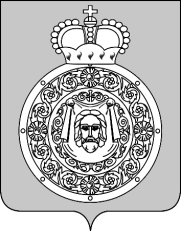 Администрация городского округа ВоскресенскМосковской областиП О С Т А Н О В Л Е Н И Е___________________________№ _______________________О внесении изменений в муниципальную программу «Культура и туризм», утвержденную постановлением Администрации городского округа Воскресенск Московской области от 07.12.2022 № 6431            Руководствуясь   Порядком разработки и реализации муниципальных программ городского округа Воскресенск Московской области, утвержденным постановлением Администрации городского округа Воскресенск Московской области от 22.11.2022 № 6092, в целях приведения объемов финансирования в соответствие с решением Совета депутатов городского округа Воскресенск Московской области «Об утверждении бюджета городского округа Воскресенск Московской  области  на  2023  год  и  на  плановый  период  2024  и  2025 годов»   от 12.12.2022 № 608/83, уточнения целевых показателей реализации муниципальной программыПОСТАНОВЛЯЮ:          1. Внести в муниципальную программу «Культура и туризм», утвержденную                       постановлением Администрации городского округа Воскресенск Московской области                    от 07.12.2022 № 6431, следующие изменения:         1.1. Раздел «1. Паспорт муниципальной программы «Культура и туризм» изложить в новой редакции согласно приложению 1 к настоящему постановлению;         1.2. Раздел «6. Целевые показатели реализации муниципальной программы «Культура и      туризм» изложить в новой редакции согласно приложению 2 к настоящему постановлению;         1.3. Раздел «7. Методика расчета значений целевых показателей реализации муниципальной программы «Культура и туризм» изложить в новой редакции согласно приложению 3 к настоящему постановлению;         1.4. Раздел «8. Методика определения результатов реализации выполнения мероприятий     муниципальной программы «Культура и туризм» изложить в новой редакции согласно              приложению 4 к настоящему постановлению;         1.5. Раздел «9. Сохранение, использование, популяризация и государственная охрана            объектов культурного наследия (памятников истории и культуры) народов Российской               Федерации» изложить в новой редакции согласно приложению 5 к настоящему постановлению»;         1.6. Раздел «10. Подпрограмма 3 «Развитие библиотечного дела» изложить в новой редакции согласно приложению 6 к настоящему постановлению;         1.7. Раздел «11. Подпрограмма 4 «Развитие профессионального искусства, гастрольно-концертной и культурно - досуговой деятельности, кинематографии» изложить в новой редакции согласно приложению 7 к настоящему постановлению»;         1.8. Раздел «12. Подпрограмма 5 «Укрепление материально-технической базы                      муниципальных учреждений культуры» изложить в новой редакции согласно приложению 8 к      настоящему постановлению;          1.9. Раздел «13. Подпрограмма 6 «Развитие образования в сфере культуры» изложить в       новой редакции согласно приложению 9 к настоящему постановлению;		1.10. Раздел «14. Подпрограмма 7 «Развитие туризма» изложить в новой редакции согласно приложению 10 к настоящему постановлению;         1.11. Раздел «15. Подпрограмма 8 «Обеспечивающая подпрограмма» изложить в новой         редакции согласно приложению 11 к настоящему постановлению;         1.12. Раздел «16. Подпрограмма 9 «Развитие архивного дела» изложить в новой редакции    согласно приложению 12 к настоящему постановлению.         2. Опубликовать настоящее постановление в периодическом печатном издании «Наше       слово» и разместить на официальном сайте городского округа Воскресенск.         3. Контроль за исполнением настоящего постановления возложить на заместителя Главы     Администрации городского округа Воскресенск Бахтова М.С.Временно исполняющий полномочияГлава городского округа Воскресенск                                                                                  А.В. Малкин                                                                                                                   Приложение 1                                                                                                          к постановлению Администрации                                                                                                                                                                                                                                                                                                               городского округа Воскресенск                                                                                                          от ____________ № ____________1. Паспорт муниципальной программы «Культура и туризм»                                                                                                                                                                                               Приложение 2                                                                                                                                                                                               к постановлению Администрации                                                                                                                                                                                                                                                                                                                                                                                                    городского округа Воскресенск                                                                                                                                                                                               от ____________ № ____________6. Целевые показатели реализации муниципальной программы «Культура и туризм»                                                                                                                                                                                                  Приложение 3                                                                                                                                                                                                                                                                                                                       к постановлению Администрации                                                                                                                                                                                                городского округа Воскресенск                                                                                                                                                                                                от ____________ № ____________7. Методика расчета значений целевых показателей реализации муниципальной программы «Культура и туризм»                                                                                                                                                                                                   Приложение 4                                                                                                                                                                                                                                                                                                                       к постановлению Администрации                                                                                                                                                                                                городского округа Воскресенск                                                                                                                                                                                                от ____________ № ____________8. Методика определения результатов выполнения мероприятий муниципальной программы «Культура и туризм»                                                                                                                                                                                                   Приложение 5                                                                                                                                                                                                                                                                                                                       к постановлению Администрации                                                                                                                                                                                                городского округа Воскресенск                                                                                                                                                                                                от ____________ № ____________9. Подпрограмма 1 «Сохранение, использование, популяризация и государственная охрана объектов культурного наследия (памятников               истории и культуры) народов Российской Федерации»9.1. Перечень мероприятий подпрограммы 1 «Сохранение, использование, популяризация и государственная охрана объектов культурного           наследия (памятников истории и культуры) народов Российской Федерации»9.2. Адресный перечень объектов строительства (реконструкции) муниципальной собственности городского округа Воскресенск Московской    области, финансирование которых предусмотрено мероприятием 02.02. подпрограммы 1 «Сохранение, использование, популяризация и              государственная охрана объектов культурного наследия (памятников истории и культуры) народов Российской Федерации»Муниципальный заказчик: Управление культуры Администрации городского округа ВоскресенскОтветственный за выполнение мероприятия: МУ КЦ «Усадьба Кривякино»                                                                                                                                                                                                  Приложение 6                                                                                                                                                                                                                                                                                                                       к постановлению Администрации                                                                                                                                                                                                городского округа Воскресенск                                                                                                                                                                                                от ____________ № ____________10. Подпрограмма 1 «Развитие библиотечного дела»10.1. Перечень мероприятий подпрограммы 3 «Развитие библиотечного дела»                                                                                                                                                                                                  Приложение 7                                                                                                                                                                                                                                                                                                                       к постановлению Администрации                                                                                                                                                                                                городского округа Воскресенск                                                                                                                                                                                                от ____________ № ____________  11. Подпрограмма 4 «Развитие профессионального искусства, гастрольно-концертной и культурно – досуговой деятельности, кинематографии»11.1. Перечень мероприятий подпрограммы 4 «Развитие профессионального искусства, гастрольно-концертной и культурно – досуговой              деятельности, кинематографии»                                                                                                                                                                                                  Приложение 8                                                                                                                                                                                                                                                                                                                      к постановлению Администрации                                                                                                                                                                                                городского округа Воскресенск                                                                                                                                                                                                от ____________ № ____________12. Подпрограмма 5 «Укрепление материально-технической базы муниципальных учреждений культуры, образовательных организаций в сфере культуры»12.1. Перечень мероприятий подпрограммы 5 «Укрепление материально-технической базы муниципальных учреждений культуры,                       образовательных организаций в сфере культуры»                                                                                                                                                                                                  Приложение 9                                                                                                                                                                                                                                                                                                                                                                                       к постановлению Администрации                                                                                                                                                                                                городского округа Воскресенск                                                                                                                                                                                                от ____________ № ____________13. Подпрограмма 6 «Развитие образования в сфере культуры»13.1. Перечень мероприятий подпрограммы 6 «Развитие образования в сфере культуры»                                                                                                                                                                                                Приложение 10                                                                                                                                                                                                                                                                                                                                                                                                  к постановлению Администрации                                                                                                                                                                                                городского округа Воскресенск                                                                                                                                                                                                от ____________ № ____________14. Подпрограмма 7 «Развитие туризма»14.1. Перечень мероприятий подпрограммы 7 «Развитие туризма»                                                                                                                                                                                                Приложение 11                                                                                                                                                                                                                                                                                                                                                                                        к постановлению Администрации                                                                                                                                                                                                городского округа Воскресенск                                                                                                                                                                                                от ____________ № ____________15. Подпрограмма 8 «Обеспечивающая подпрограмма»15.1. Перечень мероприятий подпрограммы 8 «Обеспечивающая подпрограмма»                                                                                                                                                                                                  Приложение 12                                                                                                                                                                                                                                                                                                                                                                                      к постановлению Администрации                                                                                                                                                                                                городского округа Воскресенск                                                                                                                                                                                                от ____________ № ____________16. Подпрограмма 9 «Развитие архивного дела»  16.1. Перечень мероприятий подпрограммы 9 «Развитие архивного дела»Координатор муниципальной программыЗаместитель Главы Администрации городского округа Воскресенск Московской области, курирующий вопросы социальной сферыЗаместитель Главы Администрации городского округа Воскресенск Московской области, курирующий вопросы социальной сферыЗаместитель Главы Администрации городского округа Воскресенск Московской области, курирующий вопросы социальной сферыЗаместитель Главы Администрации городского округа Воскресенск Московской области, курирующий вопросы социальной сферыЗаместитель Главы Администрации городского округа Воскресенск Московской области, курирующий вопросы социальной сферыЗаместитель Главы Администрации городского округа Воскресенск Московской области, курирующий вопросы социальной сферыЗаказчик муниципальной программыУправление культуры Администрации городского округа Воскресенск, Управление по обеспечению деятельности Администрации городского округа ВоскресенскУправление культуры Администрации городского округа Воскресенск, Управление по обеспечению деятельности Администрации городского округа ВоскресенскУправление культуры Администрации городского округа Воскресенск, Управление по обеспечению деятельности Администрации городского округа ВоскресенскУправление культуры Администрации городского округа Воскресенск, Управление по обеспечению деятельности Администрации городского округа ВоскресенскУправление культуры Администрации городского округа Воскресенск, Управление по обеспечению деятельности Администрации городского округа ВоскресенскУправление культуры Администрации городского округа Воскресенск, Управление по обеспечению деятельности Администрации городского округа ВоскресенскЦели муниципальной программы1. Обеспечение доступности населения городского округа Воскресенск Московской области к культурным ценностям и удовлетворение культурных потребностей граждан1. Обеспечение доступности населения городского округа Воскресенск Московской области к культурным ценностям и удовлетворение культурных потребностей граждан1. Обеспечение доступности населения городского округа Воскресенск Московской области к культурным ценностям и удовлетворение культурных потребностей граждан1. Обеспечение доступности населения городского округа Воскресенск Московской области к культурным ценностям и удовлетворение культурных потребностей граждан1. Обеспечение доступности населения городского округа Воскресенск Московской области к культурным ценностям и удовлетворение культурных потребностей граждан1. Обеспечение доступности населения городского округа Воскресенск Московской области к культурным ценностям и удовлетворение культурных потребностей граждан2. Повышение качества услуг в сфере культуры в городском округе Воскресенск Московской области2. Повышение качества услуг в сфере культуры в городском округе Воскресенск Московской области2. Повышение качества услуг в сфере культуры в городском округе Воскресенск Московской области2. Повышение качества услуг в сфере культуры в городском округе Воскресенск Московской области2. Повышение качества услуг в сфере культуры в городском округе Воскресенск Московской области2. Повышение качества услуг в сфере культуры в городском округе Воскресенск Московской областиПеречень подпрограмм:Заказчики подпрограмм:Заказчики подпрограмм:Заказчики подпрограмм:Заказчики подпрограмм:Заказчики подпрограмм:Заказчики подпрограмм:1. Сохранение, использование, популяризация и государственная охрана объектов культурного наследия (памятников истории и культуры) народов Российской ФедерацииУправление культуры Администрации городского округа Воскресенск, Управление культуры Администрации городского округа Воскресенск, Управление культуры Администрации городского округа Воскресенск, Управление культуры Администрации городского округа Воскресенск, Управление культуры Администрации городского округа Воскресенск, Управление культуры Администрации городского округа Воскресенск, 3. Развитие библиотечного делаУправление культуры Администрации городского округа Воскресенск, Управление культуры Администрации городского округа Воскресенск, Управление культуры Администрации городского округа Воскресенск, Управление культуры Администрации городского округа Воскресенск, Управление культуры Администрации городского округа Воскресенск, Управление культуры Администрации городского округа Воскресенск, 4. Развитие профессионального искусства, гастрольно-концертной и культурно – досуговой деятельности, кинематографииУправление культуры Администрации городского округа Воскресенск, Управление культуры Администрации городского округа Воскресенск, Управление культуры Администрации городского округа Воскресенск, Управление культуры Администрации городского округа Воскресенск, Управление культуры Администрации городского округа Воскресенск, Управление культуры Администрации городского округа Воскресенск, 5. Укрепление материально-технической базы муниципальных учреждений культурыУправление культуры Администрации городского округа Воскресенск, Управление культуры Администрации городского округа Воскресенск, Управление культуры Администрации городского округа Воскресенск, Управление культуры Администрации городского округа Воскресенск, Управление культуры Администрации городского округа Воскресенск, Управление культуры Администрации городского округа Воскресенск, 6. Развитие образования в сфере культурыУправление культуры Администрации городского округа Воскресенск, Управление культуры Администрации городского округа Воскресенск, Управление культуры Администрации городского округа Воскресенск, Управление культуры Администрации городского округа Воскресенск, Управление культуры Администрации городского округа Воскресенск, Управление культуры Администрации городского округа Воскресенск, 7. Развитие туризмаУправление культуры Администрации городского округа Воскресенск, Управление культуры Администрации городского округа Воскресенск, Управление культуры Администрации городского округа Воскресенск, Управление культуры Администрации городского округа Воскресенск, Управление культуры Администрации городского округа Воскресенск, Управление культуры Администрации городского округа Воскресенск, 8. Обеспечивающая подпрограммаУправление культуры Администрации городского округа Воскресенск, Управление культуры Администрации городского округа Воскресенск, Управление культуры Администрации городского округа Воскресенск, Управление культуры Администрации городского округа Воскресенск, Управление культуры Администрации городского округа Воскресенск, Управление культуры Администрации городского округа Воскресенск, 9. Развитие архивного делаУправление по обеспечению деятельности Администрации городского округа ВоскресенскУправление по обеспечению деятельности Администрации городского округа ВоскресенскУправление по обеспечению деятельности Администрации городского округа ВоскресенскУправление по обеспечению деятельности Администрации городского округа ВоскресенскУправление по обеспечению деятельности Администрации городского округа ВоскресенскУправление по обеспечению деятельности Администрации городского округа ВоскресенскКраткая характеристика подпрограмм1. Подпрограмма 1 «Сохранение, использование, популяризация и государственная охрана объектов культурного наследия (памятников истории и культуры) народов Российской Федерации» направлена на сохранение объектов культурного наследия и содержит перечень конкретных мероприятий, направленных на выведение из аварийного состояния объектов культурного наследия; завершение начатых работ по сохранению на объектах культурного наследия; обеспечение физической сохранности объектов культурного наследия и создание условий для их активного включения в хозяйственный и культурный оборот1. Подпрограмма 1 «Сохранение, использование, популяризация и государственная охрана объектов культурного наследия (памятников истории и культуры) народов Российской Федерации» направлена на сохранение объектов культурного наследия и содержит перечень конкретных мероприятий, направленных на выведение из аварийного состояния объектов культурного наследия; завершение начатых работ по сохранению на объектах культурного наследия; обеспечение физической сохранности объектов культурного наследия и создание условий для их активного включения в хозяйственный и культурный оборот1. Подпрограмма 1 «Сохранение, использование, популяризация и государственная охрана объектов культурного наследия (памятников истории и культуры) народов Российской Федерации» направлена на сохранение объектов культурного наследия и содержит перечень конкретных мероприятий, направленных на выведение из аварийного состояния объектов культурного наследия; завершение начатых работ по сохранению на объектах культурного наследия; обеспечение физической сохранности объектов культурного наследия и создание условий для их активного включения в хозяйственный и культурный оборот1. Подпрограмма 1 «Сохранение, использование, популяризация и государственная охрана объектов культурного наследия (памятников истории и культуры) народов Российской Федерации» направлена на сохранение объектов культурного наследия и содержит перечень конкретных мероприятий, направленных на выведение из аварийного состояния объектов культурного наследия; завершение начатых работ по сохранению на объектах культурного наследия; обеспечение физической сохранности объектов культурного наследия и создание условий для их активного включения в хозяйственный и культурный оборот1. Подпрограмма 1 «Сохранение, использование, популяризация и государственная охрана объектов культурного наследия (памятников истории и культуры) народов Российской Федерации» направлена на сохранение объектов культурного наследия и содержит перечень конкретных мероприятий, направленных на выведение из аварийного состояния объектов культурного наследия; завершение начатых работ по сохранению на объектах культурного наследия; обеспечение физической сохранности объектов культурного наследия и создание условий для их активного включения в хозяйственный и культурный оборот1. Подпрограмма 1 «Сохранение, использование, популяризация и государственная охрана объектов культурного наследия (памятников истории и культуры) народов Российской Федерации» направлена на сохранение объектов культурного наследия и содержит перечень конкретных мероприятий, направленных на выведение из аварийного состояния объектов культурного наследия; завершение начатых работ по сохранению на объектах культурного наследия; обеспечение физической сохранности объектов культурного наследия и создание условий для их активного включения в хозяйственный и культурный оборотКраткая характеристика подпрограмм3. Подпрограмма 3 «Развитие библиотечного дела» направлена на организацию библиотечного обслуживания населения муниципальными библиотеками, комплектование книжных фондов муниципальных библиотек. Подпрограмма содержит ряд мероприятий, способствующих увеличению роста числа посетителей библиотек Московской области3. Подпрограмма 3 «Развитие библиотечного дела» направлена на организацию библиотечного обслуживания населения муниципальными библиотеками, комплектование книжных фондов муниципальных библиотек. Подпрограмма содержит ряд мероприятий, способствующих увеличению роста числа посетителей библиотек Московской области3. Подпрограмма 3 «Развитие библиотечного дела» направлена на организацию библиотечного обслуживания населения муниципальными библиотеками, комплектование книжных фондов муниципальных библиотек. Подпрограмма содержит ряд мероприятий, способствующих увеличению роста числа посетителей библиотек Московской области3. Подпрограмма 3 «Развитие библиотечного дела» направлена на организацию библиотечного обслуживания населения муниципальными библиотеками, комплектование книжных фондов муниципальных библиотек. Подпрограмма содержит ряд мероприятий, способствующих увеличению роста числа посетителей библиотек Московской области3. Подпрограмма 3 «Развитие библиотечного дела» направлена на организацию библиотечного обслуживания населения муниципальными библиотеками, комплектование книжных фондов муниципальных библиотек. Подпрограмма содержит ряд мероприятий, способствующих увеличению роста числа посетителей библиотек Московской области3. Подпрограмма 3 «Развитие библиотечного дела» направлена на организацию библиотечного обслуживания населения муниципальными библиотеками, комплектование книжных фондов муниципальных библиотек. Подпрограмма содержит ряд мероприятий, способствующих увеличению роста числа посетителей библиотек Московской областиКраткая характеристика подпрограмм4. Подпрограмма 4 «Развитие профессионального искусства, гастрольно-концертной и культурно-досуговой деятельности, кинематографии» направлена на обеспечение функций муниципальных театрально-концертных учреждений; проведение праздничных и культурно-массовых мероприятий и творческих проектов регионального (Московской области) и межмуниципального значения в сфере культуры4. Подпрограмма 4 «Развитие профессионального искусства, гастрольно-концертной и культурно-досуговой деятельности, кинематографии» направлена на обеспечение функций муниципальных театрально-концертных учреждений; проведение праздничных и культурно-массовых мероприятий и творческих проектов регионального (Московской области) и межмуниципального значения в сфере культуры4. Подпрограмма 4 «Развитие профессионального искусства, гастрольно-концертной и культурно-досуговой деятельности, кинематографии» направлена на обеспечение функций муниципальных театрально-концертных учреждений; проведение праздничных и культурно-массовых мероприятий и творческих проектов регионального (Московской области) и межмуниципального значения в сфере культуры4. Подпрограмма 4 «Развитие профессионального искусства, гастрольно-концертной и культурно-досуговой деятельности, кинематографии» направлена на обеспечение функций муниципальных театрально-концертных учреждений; проведение праздничных и культурно-массовых мероприятий и творческих проектов регионального (Московской области) и межмуниципального значения в сфере культуры4. Подпрограмма 4 «Развитие профессионального искусства, гастрольно-концертной и культурно-досуговой деятельности, кинематографии» направлена на обеспечение функций муниципальных театрально-концертных учреждений; проведение праздничных и культурно-массовых мероприятий и творческих проектов регионального (Московской области) и межмуниципального значения в сфере культуры4. Подпрограмма 4 «Развитие профессионального искусства, гастрольно-концертной и культурно-досуговой деятельности, кинематографии» направлена на обеспечение функций муниципальных театрально-концертных учреждений; проведение праздничных и культурно-массовых мероприятий и творческих проектов регионального (Московской области) и межмуниципального значения в сфере культурыКраткая характеристика подпрограмм5. Подпрограмма 5 «Укрепление материально-технической базы муниципальных учреждений культуры» направлена на модернизацию материально-технической базы объектов культуры путем проведения капитального ремонта и технического переоснащения современным непроизводственным оборудованием муниципальных учреждений культуры, создание условий для доступной среды на объектах организаций культуры для инвалидов и лиц с ограниченными возможностями здоровья в целях получения услуг в сфере культуры5. Подпрограмма 5 «Укрепление материально-технической базы муниципальных учреждений культуры» направлена на модернизацию материально-технической базы объектов культуры путем проведения капитального ремонта и технического переоснащения современным непроизводственным оборудованием муниципальных учреждений культуры, создание условий для доступной среды на объектах организаций культуры для инвалидов и лиц с ограниченными возможностями здоровья в целях получения услуг в сфере культуры5. Подпрограмма 5 «Укрепление материально-технической базы муниципальных учреждений культуры» направлена на модернизацию материально-технической базы объектов культуры путем проведения капитального ремонта и технического переоснащения современным непроизводственным оборудованием муниципальных учреждений культуры, создание условий для доступной среды на объектах организаций культуры для инвалидов и лиц с ограниченными возможностями здоровья в целях получения услуг в сфере культуры5. Подпрограмма 5 «Укрепление материально-технической базы муниципальных учреждений культуры» направлена на модернизацию материально-технической базы объектов культуры путем проведения капитального ремонта и технического переоснащения современным непроизводственным оборудованием муниципальных учреждений культуры, создание условий для доступной среды на объектах организаций культуры для инвалидов и лиц с ограниченными возможностями здоровья в целях получения услуг в сфере культуры5. Подпрограмма 5 «Укрепление материально-технической базы муниципальных учреждений культуры» направлена на модернизацию материально-технической базы объектов культуры путем проведения капитального ремонта и технического переоснащения современным непроизводственным оборудованием муниципальных учреждений культуры, создание условий для доступной среды на объектах организаций культуры для инвалидов и лиц с ограниченными возможностями здоровья в целях получения услуг в сфере культуры5. Подпрограмма 5 «Укрепление материально-технической базы муниципальных учреждений культуры» направлена на модернизацию материально-технической базы объектов культуры путем проведения капитального ремонта и технического переоснащения современным непроизводственным оборудованием муниципальных учреждений культуры, создание условий для доступной среды на объектах организаций культуры для инвалидов и лиц с ограниченными возможностями здоровья в целях получения услуг в сфере культурыКраткая характеристика подпрограмм6. Подпрограмма 6 «Развитие образования в сфере культуры» направлена на реализацию прав граждан на получение профессионального образования, обеспечение мер социальной поддержки обучающихся в подведомственных образовательных организациях, укрепление материально-технической базы образовательных организаций сферы культуры6. Подпрограмма 6 «Развитие образования в сфере культуры» направлена на реализацию прав граждан на получение профессионального образования, обеспечение мер социальной поддержки обучающихся в подведомственных образовательных организациях, укрепление материально-технической базы образовательных организаций сферы культуры6. Подпрограмма 6 «Развитие образования в сфере культуры» направлена на реализацию прав граждан на получение профессионального образования, обеспечение мер социальной поддержки обучающихся в подведомственных образовательных организациях, укрепление материально-технической базы образовательных организаций сферы культуры6. Подпрограмма 6 «Развитие образования в сфере культуры» направлена на реализацию прав граждан на получение профессионального образования, обеспечение мер социальной поддержки обучающихся в подведомственных образовательных организациях, укрепление материально-технической базы образовательных организаций сферы культуры6. Подпрограмма 6 «Развитие образования в сфере культуры» направлена на реализацию прав граждан на получение профессионального образования, обеспечение мер социальной поддержки обучающихся в подведомственных образовательных организациях, укрепление материально-технической базы образовательных организаций сферы культуры6. Подпрограмма 6 «Развитие образования в сфере культуры» направлена на реализацию прав граждан на получение профессионального образования, обеспечение мер социальной поддержки обучающихся в подведомственных образовательных организациях, укрепление материально-технической базы образовательных организаций сферы культурыКраткая характеристика подпрограмм7. Подпрограмма 7 «Развитие туризма» направлена на развитие рынка туристских услуг и создание благоприятных условий для развития внутреннего и въездного туризма, повышение качества туристского продукта,  развитие туристской инфраструктуры и формирование комфортной инвестиционной среды в Московской области7. Подпрограмма 7 «Развитие туризма» направлена на развитие рынка туристских услуг и создание благоприятных условий для развития внутреннего и въездного туризма, повышение качества туристского продукта,  развитие туристской инфраструктуры и формирование комфортной инвестиционной среды в Московской области7. Подпрограмма 7 «Развитие туризма» направлена на развитие рынка туристских услуг и создание благоприятных условий для развития внутреннего и въездного туризма, повышение качества туристского продукта,  развитие туристской инфраструктуры и формирование комфортной инвестиционной среды в Московской области7. Подпрограмма 7 «Развитие туризма» направлена на развитие рынка туристских услуг и создание благоприятных условий для развития внутреннего и въездного туризма, повышение качества туристского продукта,  развитие туристской инфраструктуры и формирование комфортной инвестиционной среды в Московской области7. Подпрограмма 7 «Развитие туризма» направлена на развитие рынка туристских услуг и создание благоприятных условий для развития внутреннего и въездного туризма, повышение качества туристского продукта,  развитие туристской инфраструктуры и формирование комфортной инвестиционной среды в Московской области7. Подпрограмма 7 «Развитие туризма» направлена на развитие рынка туристских услуг и создание благоприятных условий для развития внутреннего и въездного туризма, повышение качества туристского продукта,  развитие туристской инфраструктуры и формирование комфортной инвестиционной среды в Московской областиКраткая характеристика подпрограмм8. Подпрограмма 8 «Обеспечивающая подпрограмма». Обеспечение эффективного выполнения функций и полномочий органов местного самоуправления в сфере культуры и туризма8. Подпрограмма 8 «Обеспечивающая подпрограмма». Обеспечение эффективного выполнения функций и полномочий органов местного самоуправления в сфере культуры и туризма8. Подпрограмма 8 «Обеспечивающая подпрограмма». Обеспечение эффективного выполнения функций и полномочий органов местного самоуправления в сфере культуры и туризма8. Подпрограмма 8 «Обеспечивающая подпрограмма». Обеспечение эффективного выполнения функций и полномочий органов местного самоуправления в сфере культуры и туризма8. Подпрограмма 8 «Обеспечивающая подпрограмма». Обеспечение эффективного выполнения функций и полномочий органов местного самоуправления в сфере культуры и туризма8. Подпрограмма 8 «Обеспечивающая подпрограмма». Обеспечение эффективного выполнения функций и полномочий органов местного самоуправления в сфере культуры и туризмаКраткая характеристика подпрограмм9. Подпрограмма 9 «Развитие архивного дела» направлена на обеспечение хранения, комплектования, учета и использования архивных документов, относящихся к муниципальной собственности; хранения, комплектования, учета и использования архивных документов, относящихся к собственности Московской области и временно хранящихся в муниципальных архивах9. Подпрограмма 9 «Развитие архивного дела» направлена на обеспечение хранения, комплектования, учета и использования архивных документов, относящихся к муниципальной собственности; хранения, комплектования, учета и использования архивных документов, относящихся к собственности Московской области и временно хранящихся в муниципальных архивах9. Подпрограмма 9 «Развитие архивного дела» направлена на обеспечение хранения, комплектования, учета и использования архивных документов, относящихся к муниципальной собственности; хранения, комплектования, учета и использования архивных документов, относящихся к собственности Московской области и временно хранящихся в муниципальных архивах9. Подпрограмма 9 «Развитие архивного дела» направлена на обеспечение хранения, комплектования, учета и использования архивных документов, относящихся к муниципальной собственности; хранения, комплектования, учета и использования архивных документов, относящихся к собственности Московской области и временно хранящихся в муниципальных архивах9. Подпрограмма 9 «Развитие архивного дела» направлена на обеспечение хранения, комплектования, учета и использования архивных документов, относящихся к муниципальной собственности; хранения, комплектования, учета и использования архивных документов, относящихся к собственности Московской области и временно хранящихся в муниципальных архивах9. Подпрограмма 9 «Развитие архивного дела» направлена на обеспечение хранения, комплектования, учета и использования архивных документов, относящихся к муниципальной собственности; хранения, комплектования, учета и использования архивных документов, относящихся к собственности Московской области и временно хранящихся в муниципальных архивахИсточники финансирования муниципальной программы, в том числе по годам реализации программы (тыс. руб.):Всего2023 год 2024 год 2025 год 2026 год 2027 год Средства бюджета Московской области163 281,9167 015,3463 262,0423 834,534 585,004 585,00Средства федерального бюджета 4 870,914 134,71371,68364,520,000,00Средства бюджета городского округа Воскресенск3 739 944,51718 781,88758 404,02759 361,53751 698,54751 698,54Внебюджетные средства106 995,0935 711,8335 621,6335 661,630,000,00Всего, в том числе по годам:4 015 092,42825 643,76857 659,37819 222,21756 283,54756 283,54№ п/п                                                              Наименование целевых показателейНаименование целевых показателейТип показателяЕдиница измерения (по ОКЕИ)Единица измерения (по ОКЕИ)Единица измерения (по ОКЕИ)Единица измерения (по ОКЕИ)Единица измерения (по ОКЕИ)Единица измерения (по ОКЕИ)Базовое значение показателя Планируемое значение по годам реализации программы:Планируемое значение по годам реализации программы:Планируемое значение по годам реализации программы:Планируемое значение по годам реализации программы:Планируемое значение по годам реализации программы:Планируемое значение по годам реализации программы:Планируемое значение по годам реализации программы:Планируемое значение по годам реализации программы:Планируемое значение по годам реализации программы:Планируемое значение по годам реализации программы:Планируемое значение по годам реализации программы:Планируемое значение по годам реализации программы:Планируемое значение по годам реализации программы:Планируемое значение по годам реализации программы:Планируемое значение по годам реализации программы:Планируемое значение по годам реализации программы:Планируемое значение по годам реализации программы:Планируемое значение по годам реализации программы:Планируемое значение по годам реализации программы:Планируемое значение по годам реализации программы:Планируемое значение по годам реализации программы:Планируемое значение по годам реализации программы:Планируемое значение по годам реализации программы:Ответственный  за достижение показателяНомер подпрограммы, мероприятий, оказывающих влияние на достижение показателя (Y.XX.ZZ)№ п/п                                                              Наименование целевых показателейНаименование целевых показателейТип показателяЕдиница измерения (по ОКЕИ)Единица измерения (по ОКЕИ)Единица измерения (по ОКЕИ)Единица измерения (по ОКЕИ)Единица измерения (по ОКЕИ)Единица измерения (по ОКЕИ)Базовое значение показателя 2023 год2023 год2023 год2023 год2023 год2023 год2023 год2024 год2024 год2024 год2024 год2025 год2025 год2025 год2025 год2025 год2026 год2026 год2026 год2026 год2027 год2027 год2027 годОтветственный  за достижение показателяНомер подпрограммы, мероприятий, оказывающих влияние на достижение показателя (Y.XX.ZZ)122344444456666666777788888999910101011121Сохранение, использование, популяризация и государственная охрана объектов культурного наследия (памятников        истории и культуры) народов Российской ФедерацииСохранение, использование, популяризация и государственная охрана объектов культурного наследия (памятников        истории и культуры) народов Российской ФедерацииСохранение, использование, популяризация и государственная охрана объектов культурного наследия (памятников        истории и культуры) народов Российской ФедерацииСохранение, использование, популяризация и государственная охрана объектов культурного наследия (памятников        истории и культуры) народов Российской ФедерацииСохранение, использование, популяризация и государственная охрана объектов культурного наследия (памятников        истории и культуры) народов Российской ФедерацииСохранение, использование, популяризация и государственная охрана объектов культурного наследия (памятников        истории и культуры) народов Российской ФедерацииСохранение, использование, популяризация и государственная охрана объектов культурного наследия (памятников        истории и культуры) народов Российской ФедерацииСохранение, использование, популяризация и государственная охрана объектов культурного наследия (памятников        истории и культуры) народов Российской ФедерацииСохранение, использование, популяризация и государственная охрана объектов культурного наследия (памятников        истории и культуры) народов Российской ФедерацииСохранение, использование, популяризация и государственная охрана объектов культурного наследия (памятников        истории и культуры) народов Российской ФедерацииСохранение, использование, популяризация и государственная охрана объектов культурного наследия (памятников        истории и культуры) народов Российской ФедерацииСохранение, использование, популяризация и государственная охрана объектов культурного наследия (памятников        истории и культуры) народов Российской ФедерацииСохранение, использование, популяризация и государственная охрана объектов культурного наследия (памятников        истории и культуры) народов Российской ФедерацииСохранение, использование, популяризация и государственная охрана объектов культурного наследия (памятников        истории и культуры) народов Российской ФедерацииСохранение, использование, популяризация и государственная охрана объектов культурного наследия (памятников        истории и культуры) народов Российской ФедерацииСохранение, использование, популяризация и государственная охрана объектов культурного наследия (памятников        истории и культуры) народов Российской ФедерацииСохранение, использование, популяризация и государственная охрана объектов культурного наследия (памятников        истории и культуры) народов Российской ФедерацииСохранение, использование, популяризация и государственная охрана объектов культурного наследия (памятников        истории и культуры) народов Российской ФедерацииСохранение, использование, популяризация и государственная охрана объектов культурного наследия (памятников        истории и культуры) народов Российской ФедерацииСохранение, использование, популяризация и государственная охрана объектов культурного наследия (памятников        истории и культуры) народов Российской ФедерацииСохранение, использование, популяризация и государственная охрана объектов культурного наследия (памятников        истории и культуры) народов Российской ФедерацииСохранение, использование, популяризация и государственная охрана объектов культурного наследия (памятников        истории и культуры) народов Российской ФедерацииСохранение, использование, популяризация и государственная охрана объектов культурного наследия (памятников        истории и культуры) народов Российской ФедерацииСохранение, использование, популяризация и государственная охрана объектов культурного наследия (памятников        истории и культуры) народов Российской ФедерацииСохранение, использование, популяризация и государственная охрана объектов культурного наследия (памятников        истории и культуры) народов Российской ФедерацииСохранение, использование, популяризация и государственная охрана объектов культурного наследия (памятников        истории и культуры) народов Российской ФедерацииСохранение, использование, популяризация и государственная охрана объектов культурного наследия (памятников        истории и культуры) народов Российской ФедерацииСохранение, использование, популяризация и государственная охрана объектов культурного наследия (памятников        истории и культуры) народов Российской ФедерацииСохранение, использование, популяризация и государственная охрана объектов культурного наследия (памятников        истории и культуры) народов Российской ФедерацииСохранение, использование, популяризация и государственная охрана объектов культурного наследия (памятников        истории и культуры) народов Российской ФедерацииСохранение, использование, популяризация и государственная охрана объектов культурного наследия (памятников        истории и культуры) народов Российской ФедерацииСохранение, использование, популяризация и государственная охрана объектов культурного наследия (памятников        истории и культуры) народов Российской ФедерацииСохранение, использование, популяризация и государственная охрана объектов культурного наследия (памятников        истории и культуры) народов Российской Федерации1.1Целевой показатель 1                                                     Увеличение доли объектов культурного наследия, находящихся в собственности муниципального образования, по которым проведены работы по сохранению, в общем количестве объектов культурного наследия, находящихся в собственности муниципального образования, нуждающихся в указанных работахЦелевой показатель 1                                                     Увеличение доли объектов культурного наследия, находящихся в собственности муниципального образования, по которым проведены работы по сохранению, в общем количестве объектов культурного наследия, находящихся в собственности муниципального образования, нуждающихся в указанных работахОтраслевой показатель Отраслевой показатель процентпроцентпроцентпроцентпроцент-100100100100100100100100100100100100100100100100100------Управление культуры1.02.023Развитие библиотечного дела Развитие библиотечного дела Развитие библиотечного дела Развитие библиотечного дела Развитие библиотечного дела Развитие библиотечного дела Развитие библиотечного дела Развитие библиотечного дела Развитие библиотечного дела Развитие библиотечного дела Развитие библиотечного дела Развитие библиотечного дела Развитие библиотечного дела Развитие библиотечного дела Развитие библиотечного дела Развитие библиотечного дела Развитие библиотечного дела Развитие библиотечного дела Развитие библиотечного дела Развитие библиотечного дела Развитие библиотечного дела Развитие библиотечного дела Развитие библиотечного дела Развитие библиотечного дела Развитие библиотечного дела Развитие библиотечного дела Развитие библиотечного дела Развитие библиотечного дела Развитие библиотечного дела Развитие библиотечного дела Развитие библиотечного дела Развитие библиотечного дела Развитие библиотечного дела 3.1Целевой показатель 1                                            Макропоказатель подпрограммы.                                 Обеспечение роста числа пользователей муниципальных библиотек Московской областиЦелевой показатель 1                                            Макропоказатель подпрограммы.                                 Обеспечение роста числа пользователей муниципальных библиотек Московской областиОтраслевой показатель Отраслевой показатель человекчеловекчеловек29472,029472,029472,029472,029472,029472,029472,029619,029619,029619,029619,029916,029916,029916,029916,029916,030065,030065,030065,030065,030065,030216,030216,030216,030216,030367,0Управление культуры3.01.01 3.2Целевой показатель 2
Количество посещений организаций культуры по отношению к уровню 2017 года (в части посещений библиотек)Целевой показатель 2
Количество посещений организаций культуры по отношению к уровню 2017 года (в части посещений библиотек)показатель к соглашению с ФОИВпоказатель к соглашению с ФОИВединицаединицаединица-------113,0113,0113,0113,0116,0116,0116,0116,0116,0119,0119,0119,0119,0119,0122,0122,0122,0122,0125,0Управление культуры3.01.034Развитие профессионального искусства, гастрольно-концертной и культурно - досуговой деятельности, кинематографииРазвитие профессионального искусства, гастрольно-концертной и культурно - досуговой деятельности, кинематографииРазвитие профессионального искусства, гастрольно-концертной и культурно - досуговой деятельности, кинематографииРазвитие профессионального искусства, гастрольно-концертной и культурно - досуговой деятельности, кинематографииРазвитие профессионального искусства, гастрольно-концертной и культурно - досуговой деятельности, кинематографииРазвитие профессионального искусства, гастрольно-концертной и культурно - досуговой деятельности, кинематографииРазвитие профессионального искусства, гастрольно-концертной и культурно - досуговой деятельности, кинематографииРазвитие профессионального искусства, гастрольно-концертной и культурно - досуговой деятельности, кинематографииРазвитие профессионального искусства, гастрольно-концертной и культурно - досуговой деятельности, кинематографииРазвитие профессионального искусства, гастрольно-концертной и культурно - досуговой деятельности, кинематографииРазвитие профессионального искусства, гастрольно-концертной и культурно - досуговой деятельности, кинематографииРазвитие профессионального искусства, гастрольно-концертной и культурно - досуговой деятельности, кинематографииРазвитие профессионального искусства, гастрольно-концертной и культурно - досуговой деятельности, кинематографииРазвитие профессионального искусства, гастрольно-концертной и культурно - досуговой деятельности, кинематографииРазвитие профессионального искусства, гастрольно-концертной и культурно - досуговой деятельности, кинематографииРазвитие профессионального искусства, гастрольно-концертной и культурно - досуговой деятельности, кинематографииРазвитие профессионального искусства, гастрольно-концертной и культурно - досуговой деятельности, кинематографииРазвитие профессионального искусства, гастрольно-концертной и культурно - досуговой деятельности, кинематографииРазвитие профессионального искусства, гастрольно-концертной и культурно - досуговой деятельности, кинематографииРазвитие профессионального искусства, гастрольно-концертной и культурно - досуговой деятельности, кинематографииРазвитие профессионального искусства, гастрольно-концертной и культурно - досуговой деятельности, кинематографииРазвитие профессионального искусства, гастрольно-концертной и культурно - досуговой деятельности, кинематографииРазвитие профессионального искусства, гастрольно-концертной и культурно - досуговой деятельности, кинематографииРазвитие профессионального искусства, гастрольно-концертной и культурно - досуговой деятельности, кинематографииРазвитие профессионального искусства, гастрольно-концертной и культурно - досуговой деятельности, кинематографииРазвитие профессионального искусства, гастрольно-концертной и культурно - досуговой деятельности, кинематографииРазвитие профессионального искусства, гастрольно-концертной и культурно - досуговой деятельности, кинематографииРазвитие профессионального искусства, гастрольно-концертной и культурно - досуговой деятельности, кинематографииРазвитие профессионального искусства, гастрольно-концертной и культурно - досуговой деятельности, кинематографииРазвитие профессионального искусства, гастрольно-концертной и культурно - досуговой деятельности, кинематографииРазвитие профессионального искусства, гастрольно-концертной и культурно - досуговой деятельности, кинематографииРазвитие профессионального искусства, гастрольно-концертной и культурно - досуговой деятельности, кинематографииРазвитие профессионального искусства, гастрольно-концертной и культурно - досуговой деятельности, кинематографии4.1Целевой показатель 1                                                                Число посещений культурных мероприятий  (приоритетный на 2023 год) Целевой показатель 1                                                                Число посещений культурных мероприятий  (приоритетный на 2023 год) Указ ПРФ от 04.02.2021 № 68 «Об оценке эффективности деятельности высших должностных лиц (руководителей высших исполнительных органов государственной власти) субъектов Российской Федерации и деятельности органов исполнительной власти субъектов Российской Федерации»Указ ПРФ от 04.02.2021 № 68 «Об оценке эффективности деятельности высших должностных лиц (руководителей высших исполнительных органов государственной власти) субъектов Российской Федерации и деятельности органов исполнительной власти субъектов Российской Федерации»тыс. едиництыс. единиц1030,1811030,1811030,1811030,1811030,1811030,1811030,1811030,1811120,3661120,3661120,3661120,3661297,7431297,7431297,7431297,7431647,2621647,2621647,2621647,2621647,2621647,2621834,6401834,6402021,2702021,2702021,270Управление культуры3.01.01                              3.01.024. 01.014.01.024.04.014.04.024.05.025. 01.01  6. А1.02                    4.3Целевой показатель 5                                                                      Количество поддержанных творческих инициатив проектов (нарастающим итогом)Целевой показатель 5                                                                      Количество поддержанных творческих инициатив проектов (нарастающим итогом)Региональный проект «Творческие люди Подмосковья»Региональный проект «Творческие люди Подмосковья»единицаединица------------- - - - -----------Управление культуры4. А2.035Укрепление материально-технической базы муниципальных учреждений культурыУкрепление материально-технической базы муниципальных учреждений культурыУкрепление материально-технической базы муниципальных учреждений культурыУкрепление материально-технической базы муниципальных учреждений культурыУкрепление материально-технической базы муниципальных учреждений культурыУкрепление материально-технической базы муниципальных учреждений культурыУкрепление материально-технической базы муниципальных учреждений культурыУкрепление материально-технической базы муниципальных учреждений культурыУкрепление материально-технической базы муниципальных учреждений культурыУкрепление материально-технической базы муниципальных учреждений культурыУкрепление материально-технической базы муниципальных учреждений культурыУкрепление материально-технической базы муниципальных учреждений культурыУкрепление материально-технической базы муниципальных учреждений культурыУкрепление материально-технической базы муниципальных учреждений культурыУкрепление материально-технической базы муниципальных учреждений культурыУкрепление материально-технической базы муниципальных учреждений культурыУкрепление материально-технической базы муниципальных учреждений культурыУкрепление материально-технической базы муниципальных учреждений культурыУкрепление материально-технической базы муниципальных учреждений культурыУкрепление материально-технической базы муниципальных учреждений культурыУкрепление материально-технической базы муниципальных учреждений культурыУкрепление материально-технической базы муниципальных учреждений культурыУкрепление материально-технической базы муниципальных учреждений культурыУкрепление материально-технической базы муниципальных учреждений культурыУкрепление материально-технической базы муниципальных учреждений культурыУкрепление материально-технической базы муниципальных учреждений культурыУкрепление материально-технической базы муниципальных учреждений культурыУкрепление материально-технической базы муниципальных учреждений культурыУкрепление материально-технической базы муниципальных учреждений культурыУкрепление материально-технической базы муниципальных учреждений культурыУкрепление материально-технической базы муниципальных учреждений культурыУкрепление материально-технической базы муниципальных учреждений культурыУкрепление материально-технической базы муниципальных учреждений культуры5.6Целевой показатель 6
Доля приоритетных объектов, доступных для инвалидов и других маломобильных групп населения в сфере культуры и дополнительного образования сферы культуры, в общем количестве приоритетных объектов в сфере культуры и дополнительного образования сферы культуры в Московской областиЦелевой показатель 6
Доля приоритетных объектов, доступных для инвалидов и других маломобильных групп населения в сфере культуры и дополнительного образования сферы культуры, в общем количестве приоритетных объектов в сфере культуры и дополнительного образования сферы культуры в Московской областиОтраслевой показательОтраслевой показательпроцентпроцент-----22222-----------------Управление культуры5. 01.016Развитие образования в сфере культурыРазвитие образования в сфере культурыРазвитие образования в сфере культурыРазвитие образования в сфере культурыРазвитие образования в сфере культурыРазвитие образования в сфере культурыРазвитие образования в сфере культурыРазвитие образования в сфере культурыРазвитие образования в сфере культурыРазвитие образования в сфере культурыРазвитие образования в сфере культурыРазвитие образования в сфере культурыРазвитие образования в сфере культурыРазвитие образования в сфере культурыРазвитие образования в сфере культурыРазвитие образования в сфере культурыРазвитие образования в сфере культурыРазвитие образования в сфере культурыРазвитие образования в сфере культурыРазвитие образования в сфере культурыРазвитие образования в сфере культурыРазвитие образования в сфере культурыРазвитие образования в сфере культурыРазвитие образования в сфере культурыРазвитие образования в сфере культурыРазвитие образования в сфере культурыРазвитие образования в сфере культурыРазвитие образования в сфере культурыРазвитие образования в сфере культурыРазвитие образования в сфере культурыРазвитие образования в сфере культурыРазвитие образования в сфере культурыРазвитие образования в сфере культуры6.1Целевой показатель 1
Доля детей в возрасте от 5 до 18 лет, охваченных дополнительным образованием сферы культуры Отраслевой показательОтраслевой показательОтраслевой показательпроцентпроцентпроцентпроцентпроцент11,411,411,411,411,511,511,511,711,711,711,711,711,711,711,711,711,711,711,711,711,711,711,711,7Управление культуры6. 01.016.2Целевой показатель 2
Доля детей, осваивающих дополнительные предпрофессиональным программы в области искусств за счет бюджетных средств от общего количества обучающихся в детских школах искусств за счет бюджетных средствОтраслевой показательОтраслевой показательОтраслевой показательпроцентпроцентпроцентпроцентпроцент5,15,15,15,17,977,977,9710,0610,0610,0610,0611,9711,9711,9711,9711,9711,9711,9711,9711,9711,9711,9711,9711,97Управление культуры6. 01.016.3Целевой показатель 4Количество оснащенных образовательных учреждений в сфере культуры (детских школ искусств по видам искусств и училищ) музыкальными инструментами, оборудованием и учебными (приоритетный показатель на 2023 год)Региональный проект «Культурная среда Подмосковья»Региональный проект «Культурная среда Подмосковья»Региональный проект «Культурная среда Подмосковья»единицаединицаединицаединицаединица----111-----------------Управление культуры6. А1.016.4Целевой показатель 5Количество оснащенных образовательных организаций в сфере культуры (детские школы искусств по видам искусств и училищ) музыкальными инструментамиРегиональный проект «Культурная среда Подмосковья»Региональный проект «Культурная среда Подмосковья»Региональный проект «Культурная среда Подмосковья»единицаединицаединицаединицаединица----333-----------------Управление культуры6. А1. 027Развитие туризмаРазвитие туризмаРазвитие туризмаРазвитие туризмаРазвитие туризмаРазвитие туризмаРазвитие туризмаРазвитие туризмаРазвитие туризмаРазвитие туризмаРазвитие туризмаРазвитие туризмаРазвитие туризмаРазвитие туризмаРазвитие туризмаРазвитие туризмаРазвитие туризмаРазвитие туризмаРазвитие туризмаРазвитие туризмаРазвитие туризмаРазвитие туризмаРазвитие туризмаРазвитие туризмаРазвитие туризмаРазвитие туризмаРазвитие туризмаРазвитие туризмаРазвитие туризмаРазвитие туризмаРазвитие туризмаРазвитие туризмаРазвитие туризма7.1Целевой показатель 1                  Туристский поток в Московскую областьОтраслевой показательОтраслевой показательОтраслевой показательЧеловекЧеловекЧеловекЧеловекЧеловек26 00026 00026 00026 00026 70026 70026 70026 90026 90026 90026 90027 05027 05027 05027 05027 05028 15028 15028 15028 15028 15028 30028 30028 300Управление культуры7. 01.017.2Целевой показатель 2                Численность лиц, размещенных в коллективных средствах размещенияОтраслевой показательОтраслевой показательОтраслевой показательЧеловекЧеловекЧеловекЧеловекЧеловек18 00018 00018 00018 00018 15018 15018 15018 20018 20018 20018 20018 30018 30018 30018 30018 30018 38018 38018 38018 38018 38018 45018 45018 450Управление культуры7. 01.017.3Целевой показатель 3                 Объем платных туристских услуг, оказанных населениюОтраслевой показательОтраслевой показательОтраслевой показательМиллион рублейМиллион рублейМиллион рублейМиллион рублейМиллион рублей70,60070,60070,60070,60073,96573,96573,96574,33574,33574,33574,33574,70674,70674,70674,70674,70675,08075,08075,08075,08075,08075,45575,45575,455Управление культуры7. 01.019 Развитие архивного дела  Развитие архивного дела  Развитие архивного дела  Развитие архивного дела  Развитие архивного дела  Развитие архивного дела  Развитие архивного дела  Развитие архивного дела  Развитие архивного дела  Развитие архивного дела  Развитие архивного дела  Развитие архивного дела  Развитие архивного дела  Развитие архивного дела  Развитие архивного дела  Развитие архивного дела  Развитие архивного дела  Развитие архивного дела  Развитие архивного дела  Развитие архивного дела  Развитие архивного дела  Развитие архивного дела  Развитие архивного дела  Развитие архивного дела  Развитие архивного дела  Развитие архивного дела  Развитие архивного дела  Развитие архивного дела  Развитие архивного дела  Развитие архивного дела  Развитие архивного дела  Развитие архивного дела  Развитие архивного дела 9.1Целевой показатель 1                                                                         Доля архивных документов, хранящихся в муниципальном архиве в нормативных условиях, обеспечивающих их постоянное (вечное) и долговременное хранение, в общем количестве документов в муниципальном архиве (приоритетный на 2023 год)Отраслевой показатель (показатель госпрограммы)Отраслевой показатель (показатель госпрограммы)Отраслевой показатель (показатель госпрограммы)Отраслевой показатель (показатель госпрограммы)процентпроцентпроцент80,080,080,080,080,080,080,085,085,085,085,090,090,090,090,090,095,095,095,095,095,0100,0100,0100,0100,0Архивный отдел9.01.02                         9. 02.029.2Целевой показатель 2                                                                                     Доля архивных фондов муниципального архива, внесенных в общеотраслевую базу данных «Архивный фонд», от общего количества архивных фондов, хранящихся в муниципальном архиве (приоритетный на 2023 год)Отраслевой показатель (показатель госпрограммы)Отраслевой показатель (показатель госпрограммы)Отраслевой показатель (показатель госпрограммы)Отраслевой показатель (показатель госпрограммы)процентпроцентпроцент100,0100,0100,0100,0100,0100,0100,0100,0100,0100,0100,0100,0100,0100,0100,0100,0100,0100,0100,0100,0100,0100,0100,0100,0100,0Архивный отдел9. 01.02                             9.02.01                         9.3Целевой показатель 3    Доля архивных документов, переведенных в электронно-цифровую форму, от общего количества документов, находящихся на хранении в муниципальном архиве муниципального образования (приоритетный на 2023 год)                                                           Отраслевой показатель (показатель госпрограммы)Отраслевой показатель (показатель госпрограммы)Отраслевой показатель (показатель госпрограммы)Отраслевой показатель (показатель госпрограммы)процентпроцентпроцент0,930,930,930,930,940,940,940,950,950,950,950,960,960,960,960,960,970,970,970,970,970,980,980,980,98Архивный отдел9. 01.02                             9. 02.01№ п/пНаименование показателяЕдиница измеренияМетодика расчета показателяИсточник данныхПериод представления  отчетностиПериод представления  отчетности1234566Подпрограмма 1 «Сохранение, использование, популяризация и государственная охрана объектов культурного наследия (памятников истории и культуры) народов Российской Федерации»Подпрограмма 1 «Сохранение, использование, популяризация и государственная охрана объектов культурного наследия (памятников истории и культуры) народов Российской Федерации»Подпрограмма 1 «Сохранение, использование, популяризация и государственная охрана объектов культурного наследия (памятников истории и культуры) народов Российской Федерации»Подпрограмма 1 «Сохранение, использование, популяризация и государственная охрана объектов культурного наследия (памятников истории и культуры) народов Российской Федерации»Подпрограмма 1 «Сохранение, использование, популяризация и государственная охрана объектов культурного наследия (памятников истории и культуры) народов Российской Федерации»Подпрограмма 1 «Сохранение, использование, популяризация и государственная охрана объектов культурного наследия (памятников истории и культуры) народов Российской Федерации»1Целевой показатель 1                           Увеличение доли объектов культурного наследия, находящихся в собственности муниципального образования, по которым проведены работы по сохранению, в общем количестве объектов культурного наследия, находящихся в собственности муниципального образования, нуждающихся в указанных работах процентД=(Кр/Кобщ) x100% , где:Д - доля ОКН, по которым проведены работы по сохранению от общего числа объектов в собственности ОМСУ, нуждающихся в работах по сохранению; Кр - количество ОКН в собственности муниципального образования по которым проведены работы; Кобщ - количество ОКН в собственности муниципального образования нуждающихся в работах по сохранениюОпределяется ОМСУГодоваяГодоваяПодпрограмма 3 «Развитие библиотечного дела»Подпрограмма 3 «Развитие библиотечного дела»Подпрограмма 3 «Развитие библиотечного дела»Подпрограмма 3 «Развитие библиотечного дела»Подпрограмма 3 «Развитие библиотечного дела»Подпрограмма 3 «Развитие библиотечного дела»1Целевой показатель 1                        Макропоказатель подпрограммы. Обеспечение роста числа пользователей муниципальных библиотек Московской областичеловекЧисло пользователей библиотекФорма федерального статистического наблюдения № 6-НК «Сведения об общедоступной (публичной) библиотеке»ГодоваяГодовая2Целевой показатель 2Количество посещений организаций культуры по отношению к уровню 2017 года (в части посещений библиотек)единицаБ =Бт.г/Б2017*100, где:Б – количество посещений библиотек по отношению к 2017 году;Бт.г. – количество посещений библиотек в текущем году, ед.;Б2017 – количество посещений библиотек в 2017 году, ед.Форма федерального статистического наблюдения № 6-НК «Сведения об общедоступной (публичной) библиотеке», утвержденная приказом Росстата от 18.10.2021 № 713ГодоваяГодоваяПодпрограмма 4 «Развитие профессионального искусства, гастрольно-концертной и культурно-досуговой деятельности, кинематографии»Подпрограмма 4 «Развитие профессионального искусства, гастрольно-концертной и культурно-досуговой деятельности, кинематографии»Подпрограмма 4 «Развитие профессионального искусства, гастрольно-концертной и культурно-досуговой деятельности, кинематографии»Подпрограмма 4 «Развитие профессионального искусства, гастрольно-концертной и культурно-досуговой деятельности, кинематографии»Подпрограмма 4 «Развитие профессионального искусства, гастрольно-концертной и культурно-досуговой деятельности, кинематографии»Подпрограмма 4 «Развитие профессионального искусства, гастрольно-концертной и культурно-досуговой деятельности, кинематографии»1Целевой показатель 1                Число посещений культурных мероприятий тысяча посещенийВ соответствии с методикой, утвержденной Постановлением Правительства РФ от 03.04.2021 № 542 «Об оценке эффективности деятельности высших должностных лиц (руководителей высших исполнительных органов государственной власти) субъектов Российской Федерации и деятельности органов исполнительной власти субъектов Российской Федерации»I(t) = A(t) + B(t) + C(t) + D(t) + E(t) + F(t) + G(t) + H(t) + J(t) + K(t) + L(t) + M(t) + N(t), где:I(t) - суммарное число посещений культурных мероприятий;A(t) - число посещений библиотек;B(t) - число посещений культурно-массовых мероприятий учреждений культурно-досугового типа и иных организаций;C(t) - число посещений музеев;D(t) - число посещений театров;E(t) - число посещений парков культуры и отдыха;F(t) - число посещений концертных организаций и самостоятельных коллективов;G(t) - число посещений цирков;H(t) - число посещений зоопарков;J(t) - число посещений кинотеатров;K(t) - число обращений к цифровым ресурсам в сфере культуры, которое определяется по данным счетчика «Цифровая культура» (Единое информационное пространство в сфере культуры). В разрезе субъекта Российской Федерации учитывается число обращений к цифровым ресурсам данного субъекта;L(t) - число посещений культурных мероприятий, проводимых детскими школами искусств по видам искусств;M(t) - число посещений культурных мероприятий, проводимых профессиональными образовательными организациями;N(t) - число посещений культурных мероприятий, проводимых образовательными организациями высшего образования;t - отчетный периодИсточниками информации служат данные организаций, подтвержденные отчетами билетно-кассовых систем, бухгалтерии, данными общедоступных интернет -сервисов, сводные данные Министерства культуры Московской области, Министерства образования Московской области, Министерства благоустройства Московской области, иных государственных органов исполнительной власти и органов местного самоуправления, курирующих деятельность организаций (учреждений), которые проводят культурные мероприятия, в том числе:АИС «Статистическая отчетность отрасли» - автоматизированная информационная система Министерства культуры Российской Федерации;АИС «Единое информационное пространство в сфере культуры» - автоматизированная информационная система Министерства культуры Российской Федерации;ЕАИС - единая федеральная автоматизированная информационная система сведений о показах фильмов в кинозалах Министерства культуры Российской Федерации;ЕГИС «Информационно-аналитическая система» - единая государственная информационная система Министерства просвещения Российской Федерации;ИАС «Мониторинг» - информационная аналитическая система Министерства науки и высшего образования Российской Федерации.КвартальнаяКвартальная3Целевой показатель 5                Количество поддержанных творческих инициатив проектов (нарастающим итогом)единицаКоличество лучших работников сельских учреждений культуры и лучших сельских учреждений культуры. Ведомственные данныеФормируется на основании итогов конкурсного отбора, результаты которого утверждаются распоряжением Министерства культуры Московской областиЕжегодноЕжегодноПодпрограмма 5 «Укрепление материально-технической базы государственных и муниципальных учреждений культуры, образовательных организаций в сфере культуры»Подпрограмма 5 «Укрепление материально-технической базы государственных и муниципальных учреждений культуры, образовательных организаций в сфере культуры»Подпрограмма 5 «Укрепление материально-технической базы государственных и муниципальных учреждений культуры, образовательных организаций в сфере культуры»Подпрограмма 5 «Укрепление материально-технической базы государственных и муниципальных учреждений культуры, образовательных организаций в сфере культуры»Подпрограмма 5 «Укрепление материально-технической базы государственных и муниципальных учреждений культуры, образовательных организаций в сфере культуры»Подпрограмма 5 «Укрепление материально-технической базы государственных и муниципальных учреждений культуры, образовательных организаций в сфере культуры»6Целевой показатель 6Доля приоритетных объектов, доступных для инвалидов и других маломобильных групп населения в сфере культуры и дополнительного образования сферы культуры, в общем количестве приоритетных объектов в сфере культуры и дополнительного образования сферы культуры в Московской областипроцентДдо = Nипо/ Nоко*100%,  где: Ддо - доля приоритетных объектов, доступных для инвалидов и других маломобильных групп населения в сфере культуры и дополнительного образования сферы культуры, в общем количестве приоритетных объектов в сфере культуры и дополнительного образования сферы культуры в Московской области; Nипо - количество доступных для инвалидов и других маломобильных групп населения приоритетных объектов в сфере культуры и дополнительного образования сферы культуры; Nоко - общее количество приоритетных объектов в сфере культуры и дополнительного образования сферы культуры в Московской областиРеестр приоритетных объектов в сфере культуры и дополнительного образования сферы культуры, а также результаты проведенной паспортизации объектов культуры в Московской областиГодовойГодовойПодпрограмма 6 «Развитие образования в сфере культуры »Подпрограмма 6 «Развитие образования в сфере культуры »Подпрограмма 6 «Развитие образования в сфере культуры »Подпрограмма 6 «Развитие образования в сфере культуры »Подпрограмма 6 «Развитие образования в сфере культуры »Подпрограмма 6 «Развитие образования в сфере культуры »1Целевой показатель 1                             Доля детей в возрасте от 5 до 18 лет, охваченных дополнительным образованием сферы культуры процентДоля детей в возрасте от 5 до 18 лет, охваченных дополнительным образованием сферы культурыФорма федерального статистического наблюдения № 1-ДШИ «Сведения о детской музыкальной, художественной, хореографической школе и школе искусств» квартальнаяквартальная2Целевой показатель 2Доля детей, осваивающих дополнительные предпрофессиональным программы в области искусств за счет бюджетных средств от общего количества обучающихся в детских школах искусств за счет бюджетных средствпроцентДоля детей в возрасте от 7 до 15 лет, обучающихся по предпрофессиональным программам в области искусствФорма федерального статистического наблюдения № 1-ДШИ «Сведения о детской музыкальной, художественной, хореографической школе и школе искусств»  квартальнаяквартальная3Целевой показатель 4Количество оснащенных образовательных учреждений в сфере культуры (детских школ искусств по видам искусств и училищ) музыкальными инструментами, оборудованием и учебнымиединицаОтчеты муниципальных образованийгодовойгодовой4Целевой показатель 5Количество оснащенных образовательных организаций в сфере культуры (детские школы искусств по видам искусств и училищ) музыкальными инструментамиединицаОтчеты муниципальных образованийгодовойгодовойПодпрограмма 7 «Развитие туризма»Подпрограмма 7 «Развитие туризма»Подпрограмма 7 «Развитие туризма»Подпрограмма 7 «Развитие туризма»Подпрограмма 7 «Развитие туризма»Подпрограмма 7 «Развитие туризма»1Целевой показатель 1                                                       Туристский поток в Московскую областьчеловекТП = Ткср + Тсв, где:ТП - объем туристского потока;Ткср - число туристов, размещенных в коллективных средствах размещения (без учета жителей Московской области);Тсв - число туристов, размещенных в иных средствах размещения (без учета жителей Московской области)Значение показателя на соответствующий календарный год определяется на основании данных маркетингового исследования туристских потоков в Московской области, проведенного на территории Московской области в течение данного годагодовойгодовой2Целевой показатель 2                                                                    Численность лиц, размещенных в коллективных средствах размещениячеловекЧтв = Чрт + Чит, где:Чтв - всего туристов, размещенных в КСР;Чрт - численность граждан Российской Федерации, размещенных в КСР;Чит - численность иностранных граждан, размещенных вФормируется на основании статистической отчетности (форма федерального статистического наблюдения 1-КСР «Сведения о деятельности коллективного средства размещения», утвержденная приказом Росстата от 30.07.2018 № 466 «Об утверждении статистического инструментария для организации федерального статистического наблюдения за внутренней торговлей, туризмом, транспортом и административными правонарушениями в сфере экономики»)годовойгодовой3Целевой показатель 3                                                           Объем платных туристских услуг, оказанных населениюмиллион рублейVо= ∑кср + ∑ск + ∑тф, где:                                                                                                                       Vо - общий объем платных туристских услуг, оказываемых населению;                       ∑кср - услуги гостиниц и аналогичные услуги по предоставлению временного жилья;     ∑ск - услуги специализированных коллективных средств размещения (санаторно-курортные организации)                                                                                      Формируется на основании статистической отчетности (форма федерального статистического наблюдения 1-КСР «Сведения о деятельности коллективного средства размещения», утвержденная приказом Росстата от 30.07.2018 № 466 «Об утверждении статистического инструментария для организации федерального статистического наблюдения за внутренней торговлей, туризмом, транспортом и административными правонарушениями в сфере экономики»)годовойгодовой Подпрограмма 9 «Развитие архивного дела» Подпрограмма 9 «Развитие архивного дела» Подпрограмма 9 «Развитие архивного дела» Подпрограмма 9 «Развитие архивного дела» Подпрограмма 9 «Развитие архивного дела» Подпрограмма 9 «Развитие архивного дела»1Целевой показатель 1                            Доля архивных документов, хранящихся в муниципальном архиве в нормативных условиях, обеспечивающих их постоянное (вечное) и долговременное хранение, в общем количестве документов в муниципальном архивепроцентАну = Vдну/ Vаф х 100%, где:Ану - доля архивных документов, хранящихся в муниципальном архиве в нормативных условиях, обеспечивающих их постоянное (вечное) и долговременное хранение, в общем количестве документов в муниципальном архиве;
Vдну - количество архивных документов, хранящихся в муниципальном архиве в нормативных условиях, обеспечивающих их постоянное (вечное) и долговременное хранение;
Vаф - количество архивных документов, находящихся на хранении в муниципальном архивеПаспорт муниципального архива Московской области по состоянию на 1 января года, следующего за отчетным периодом по форме, утвержденной Регламентом государственного учета документов Архивного фонда Российской Федерации (утвержден приказом Государственной архивной службы России от 11.03.1997 № 11 «Об утверждении Регламента государственного учета документов Архивного фонда Российской Федерации»)Паспорт муниципального архива Московской области по состоянию на 1 января года, следующего за отчетным периодом по форме, утвержденной Регламентом государственного учета документов Архивного фонда Российской Федерации (утвержден приказом Государственной архивной службы России от 11.03.1997 № 11 «Об утверждении Регламента государственного учета документов Архивного фонда Российской Федерации»)Годовой 2Целевой показатель 2                            Доля архивных фондов муниципального архива, внесенных в общеотраслевую базу данных «Архивный фонд», от общего количества архивных фондов, хранящихся в муниципальном архивепроцентА = Аа /Аоб х 100%, где:А - доля архивных фондов муниципального архива, внесенных в общеотраслевую базу данных «Архивный фонд», в общем количестве архивных фондов муниципального архива; Аа – количество архивных фондов, внесенных в общеотраслевую базу данных «Архивный фонд»; Аоб – общее количество архивных фондов муниципального архива Статистическая форма № 1  «Показатели основных направлений и результатов деятельности государственных/муниципальных архивов», утвержденная приказом Росархива от 12.10.2006 № 59 «Об утверждении и введении в действие статистической формы планово-отчетной документации архивных учреждений «Показатели основных направлений и результатов деятельности на/за 20__ год»; приложение № 8 к информационному письму Главного архивного управления Московской области от 27.09. 2018 № 29Исх-1222/29-02 о планировании работы муниципальных архивов Московской области на 2019 год и их отчетности за 2018 годСтатистическая форма № 1  «Показатели основных направлений и результатов деятельности государственных/муниципальных архивов», утвержденная приказом Росархива от 12.10.2006 № 59 «Об утверждении и введении в действие статистической формы планово-отчетной документации архивных учреждений «Показатели основных направлений и результатов деятельности на/за 20__ год»; приложение № 8 к информационному письму Главного архивного управления Московской области от 27.09. 2018 № 29Исх-1222/29-02 о планировании работы муниципальных архивов Московской области на 2019 год и их отчетности за 2018 годКвартальная, полугодовая3Целевой показатель 3                             Доля архивных документов, переведенных в электронно-цифровую форму, от общего количества документов, находящихся на хранении в муниципальном архиве муниципального образованияпроцентДэц = Дпэц / До х 100%, где:Дэц - доля архивных документов, переведенных в электронно-цифровую форму, от общего объема архивных документов, находящихся на хранении в муниципальном архиве муниципального образования; Дпэц – количество документов, переведенных в электронно-цифровую форму; Доб – общее количество архивных документов, находящихся на хранении в муниципальном архиве муниципального образованияОтчет муниципального архива о выполнении основных направлений развития архивного дела в Московской области на очередной год; приложение № 9 к информационному письму Главного архивного управления Московской области от 27.09. 2018 № 29Исх-1222/29-02 о планировании работы муниципальных архивов Московской области на 2019 год и их отчетности за 2018 годОтчет муниципального архива о выполнении основных направлений развития архивного дела в Московской области на очередной год; приложение № 9 к информационному письму Главного архивного управления Московской области от 27.09. 2018 № 29Исх-1222/29-02 о планировании работы муниципальных архивов Московской области на 2019 год и их отчетности за 2018 годКвартальная, полугодовая№ п/п№ подпрограммы№ основного мероприятия№ мероприятияНаименование результатаЕдиница измеренияПорядок определения значений1234567110202.02Количество объектов культурного наследия, на которых в текущем году проведены работы по сохранению объектов культурного наследияштукаКоличество ОКН в собственности муниципального образования, по которым проведены работы по сохранению объектов культурного наследия230101.01Количество муниципальных учреждений (библиотеки), финансируемые за счет бюджетных  средствединицКоличество муниципальных учреждений (библиотеки), финансируемые за счет бюджетных  средств, в отчетном периоде330101.03Количество муниципальных учреждений (библиотеки), в которых проведены мероприятия по комплектованию книжных фондов с использованием средств субсидииединицКоличество муниципальных учреждений (библиотеки), в которых проведены мероприятия по комплектованию книжных фондов с использованием средств субсидии, в отчетном периоде440101.01Количество муниципальных учреждений (театрально-концертные организации), финансируемых за счет бюджетных средствединицКоличество муниципальных учреждений (театрально-концертные организации), финансируемых за счет бюджетных средств, в отчетном периоде540101.02Количество мероприятий, планируемых к проведению в рамках выделенного финансированияединицКоличество мероприятий, планируемых к проведению в рамках выделенного финансирования, в отчетном периоде (нарастающим итогом)640404.01Количество муниципальных учреждений (культурно-досуговые учреждения), финансируемых за счет бюджетных средствединицКоличество муниципальных учреждений (культурно-досуговые учреждения), финансируемых за счет бюджетных средств, в отчетном периоде740404.02Количество мероприятий, планируемых к проведению в рамках выделенного финансированияединицКоличество мероприятий, планируемых к проведению в рамках выделенного финансирования, в отчетном периоде (нарастающим итогом)840505.01Количество театрально - концертных учреждений культуры, в которых произведена модернизация  материально-технической базыединицКоличество театрально - концертных учреждений культуры, в которых произведена модернизация  материально-технической базы, в отчетном периоде940505.02Количество культурно-досуговых учреждений культуры, в которых произведена модернизация  материально-технической базыединицКоличество культурно-досуговых учреждений культуры, в которых произведена модернизация  материально-технической базы, в отчетном периоде1040606.01Количество муниципальных учреждений (парк культуры и отдыха), финансируемых за счет бюджетных средствединицКоличество муниципальных учреждений (парк культуры и отдыха), финансируемых за счет бюджетных средств, в отчетном периоде114А2А2.03Оказана государственная поддержка лучшим сельским учреждениям культурыединицКоличество лучших работников муниципальных сельских учреждений культуры, которым выплачена премия, в отчетном периоде1250101.01Оборудованы в соответствии с требованиями доступности для инвалидов и других маломобильных групп населения объекты организаций культуры единицКоличество учреждений, оборудованных соответствующим оборудованием, предназначенным для   посещения инвалидов и других маломобильных групп населения, в текущем году (нарастающим итогом)1360101.01Количество муниципальных учреждений дополнительного образования сферы культуры, финансируемых за счет бюджетных средствединицКоличество муниципальных учреждений дополнительного образования сферы культуры, финансируемых за счет бюджетных средств, в отчетном периоде1460303.01Количество муниципальных учреждений дополнительного образования сферы культуры, в которых произведена модернизация материально-технической базыединицКоличество муниципальных учреждений дополнительного образования сферы культуры, в которых произведена модернизация материально-технической базы156А1А1.01Оснащены  образовательные учреждения в сфере культуры (детские школы искусств по видам искусств и училищ) музыкальными инструментами, оборудованием и учебными материаламиединицКоличество муниципальных учреждений дополнительного образования сферы культуры, получившие музыкальные инструменты, оборудование и учебные материалы, в текущем году166А1А1.02Оснащены муниципальные организации дополнительного образования в сфере культуры (детские школы искусств по видам искусств музыкальными инструментамиединицКоличество муниципальных учреждений дополнительного образования сферы культуры, получившие музыкальные инструменты, в текущем году1770101.01Туристский поток в Московскую областьЧеловекТП = Ткср + Тсв, где:ТП - объем туристского потока;Ткср - число туристов, размещенных в коллективных средствах размещения (без учета жителей Московской области);Тсв - число туристов, размещенных в иных средствах размещения (без учета жителей Московской области)1890101.02Обеспечено хранение, комплектование, учет и использование архивных документов, относящихся к муниципальной собственностиединица храненияV  = Vм + ∑соф, где:V – количество архивных документов, находящихся на хранении в муниципальном архиве Московской области, относящиеся к муниципальной собственности;Vм - количество архивных документов муниципального архива Московской области, относящихся к муниципальной собственности, на начало отчетного года;∑соф – количество архивных документов, относящихся к муниципальной собственности, на которое произошло изменение в составе и объеме фондов за отчетный период (прием на хранение, переработка описей дел, обнаружение, устранение технических ошибок в учете и др.)1990101.03Оцифровано архивных документов за отчетный периодединиц хранения/страницКоличество оцифрованных за отчетный период единиц хранения и страниц2090202.01Обеспечено хранение, комплектование, учет и использование архивных документов, относящихся к собственности Московской областиединица храненияVмо  = Vсм + ∑соф, где:Vмо – количество архивных документов, находящихся на хранении в муниципальном архиве Московской области, относящиеся к собственности Московской области;Vсм - количество архивных документов муниципального архива Московской области, относящихся к собственности Московской области, на начало отчетного года;∑соф – количество архивных документов, относящихся к собственности Московской области, на которое произошло изменение в составе и объеме фондов за отчетный период (прием на хранение, переработка описей дел, обнаружение, устранение технических ошибок в учете и др.)2190202.02Проведен капитальный (текущий) ремонт и/или техническое переоснащение помещений, выделенных для хранения архивных документов, относящихся к собственности Московской областиединицаК=Кф/Кп, где:К - количество помещений, выделенных для хранения архивных документов, относящихся к собственности Московской области, на которых проведены работы по капитальному (текущему) ремонту и техническому переоснащению;Кф – количество помещений, выделенных для хранения архивных документов, относящихся к собственности Московской области, на которых проведены работы по капитальному (текущему) ремонту и техническому переоснащению в текущем году;Кп - количество помещений, выделенных для хранения архивных документов, относящихся к собственности Московской области, на которых предусмотрено проведение работ по капитальному (текущему) ремонту и техническому переоснащению№ п/пМероприятия  подпрограммыСроки исполнения, годыИсточник финансирования Всего (тыс. руб.)Объем финансирования по годам (тыс. руб.)Объем финансирования по годам (тыс. руб.)Объем финансирования по годам (тыс. руб.)Объем финансирования по годам (тыс. руб.)Объем финансирования по годам (тыс. руб.)Объем финансирования по годам (тыс. руб.)Объем финансирования по годам (тыс. руб.)Объем финансирования по годам (тыс. руб.)Объем финансирования по годам (тыс. руб.)Ответственный за выполнение мероприятия№ п/пМероприятия  подпрограммыСроки исполнения, годыИсточник финансирования Всего (тыс. руб.)2023 год2023 год2023 год2023 год2023 год2024 год2025 год2026 год2027 годОтветственный за выполнение мероприятия123456666678910122Основное мероприятие 02.                                   Сохранение, использование и популяризация объектов культурного наследия, находящихся в собственности муниципального образования 2023-2027 Итого:136 455,0041 584,0041 584,0041 584,0041 584,0041 584,0068 229,0026 642,000,000,002Основное мероприятие 02.                                   Сохранение, использование и популяризация объектов культурного наследия, находящихся в собственности муниципального образования 2023-2027 Средства бюджета Московской области116 795,0039 457,0039 457,0039 457,0039 457,0039 457,0058 399,0018 939,000,000,002Основное мероприятие 02.                                   Сохранение, использование и популяризация объектов культурного наследия, находящихся в собственности муниципального образования 2023-2027 Средства бюджета городского округа Воскресенск19 480,002 077,002 077,002 077,002 077,002 077,009 740,007 663,000,000,002Основное мероприятие 02.                                   Сохранение, использование и популяризация объектов культурного наследия, находящихся в собственности муниципального образования 2023-2027 Внебюджетные средства180,0050,0050,0050,0050,0050,0090,0040,000,000,002.2Мероприятие 02.02                                                 Сохранение объектов культурного наследия (памятников истории и культуры), находящихся в собственности муниципальных образований2023-2027 Итого:136 455,0041 584,0041 584,0041 584,0041 584,0041 584,0068 229,0026 642,000,000,002.2Мероприятие 02.02                                                 Сохранение объектов культурного наследия (памятников истории и культуры), находящихся в собственности муниципальных образований2023-2027 Средства бюджета Московской области116 795,0039 457,0039 457,0039 457,0039 457,0039 457,0058 399,0018 939,000,000,00МУ «КЦ «Усадьба Кривякино»2.2Мероприятие 02.02                                                 Сохранение объектов культурного наследия (памятников истории и культуры), находящихся в собственности муниципальных образований2023-2027 Средства бюджета городского округа Воскресенск19 480,002 077,002 077,002 077,002 077,002 077,009 740,007 663,000,000,00МУ «КЦ «Усадьба Кривякино»2.2Мероприятие 02.02                                                 Сохранение объектов культурного наследия (памятников истории и культуры), находящихся в собственности муниципальных образований2023-2027 Внебюджетные средства180,0050,0050,0050,0050,0050,0090,0040,000,000,00МУ «КЦ «Усадьба Кривякино»Количество объектов культурного наследия, на которых в текущем году проведены работы по сохранению объектов культурного наследия, штукаХХВсегоИтого 2023 годВ том числе по кварталам:В том числе по кварталам:В том числе по кварталам:В том числе по кварталам:2024 год2025 год2026 год2027 годКоличество объектов культурного наследия, на которых в текущем году проведены работы по сохранению объектов культурного наследия, штукаХХВсегоИтого 2023 годIIIIIIIVКоличество объектов культурного наследия, на которых в текущем году проведены работы по сохранению объектов культурного наследия, штукаХХ31000111Итого по подпрограмме136 455,0041 584,0041 584,0041 584,0041 584,0041 584,0068 229,0026 642,000,000,00Итого по подпрограммеСредства бюджета Московской области116 795,0039 457,0039 457,0039 457,0039 457,0039 457,0058 399,0018 939,000,000,00Итого по подпрограммеСредства бюджета городского округа Воскресенск19 480,002 077,002 077,002 077,002 077,002 077,009 740,007 663,000,000,00Итого по подпрограммеВнебюджетные средства180,0050,0050,0050,0050,0050,0090,0040,000,000,00№ п/пНаименование объекта, адрес объектаМощность/ прирост мощности объекта (кв. метр, погонный метр, место, койко-место и так далее)виды работ в соответствии с классификатором работСроки проведения работ 
по проектированию, строительству/реконструкции объектовСроки проведения работ 
по проектированию, строительству/реконструкции объектовОткрытие объекта/      Завершение работПредельная стоимость объекта 
 (тыс. руб.)Профинансировано на 01.01.2023 (тыс. руб.)Источники финансирования, в т.ч. 
по годам реализации программы (тыс. руб.)Финансирование, тыс. рублейФинансирование, тыс. рублейФинансирование, тыс. рублейФинансирование, тыс. рублейОстаток сметной стоимости 
до ввода 
в эксплуатацию объекта капитального строительства /до завершения работ (тыс. руб.)№ п/пНаименование объекта, адрес объектаМощность/ прирост мощности объекта (кв. метр, погонный метр, место, койко-место и так далее)виды работ в соответствии с классификатором работСроки проведения работ 
по проектированию, строительству/реконструкции объектовСроки проведения работ 
по проектированию, строительству/реконструкции объектовОткрытие объекта/      Завершение работПредельная стоимость объекта 
 (тыс. руб.)Профинансировано на 01.01.2023 (тыс. руб.)Источники финансирования, в т.ч. 
по годам реализации программы (тыс. руб.)всего2023 год2024 год2025 годОстаток сметной стоимости 
до ввода 
в эксплуатацию объекта капитального строительства /до завершения работ (тыс. руб.)123455678910111213141Городской округ Воскресенск Московской областиГородской округ Воскресенск Московской областиГородской округ Воскресенск Московской областиГородской округ Воскресенск Московской областиГородской округ Воскресенск Московской областиГородской округ Воскресенск Московской областиГородской округ Воскресенск Московской области20 649,00Итого136 455,0041 584,0068 229,0026 642,000,001Городской округ Воскресенск Московской областиГородской округ Воскресенск Московской областиГородской округ Воскресенск Московской областиГородской округ Воскресенск Московской областиГородской округ Воскресенск Московской областиГородской округ Воскресенск Московской областиГородской округ Воскресенск Московской области19 597,00Средства бюджета Московской области116 795,0039 457,0058 399,0018 939,000,001Городской округ Воскресенск Московской областиГородской округ Воскресенск Московской областиГородской округ Воскресенск Московской областиГородской округ Воскресенск Московской областиГородской округ Воскресенск Московской областиГородской округ Воскресенск Московской областиГородской округ Воскресенск Московской области1 032,00Средства бюджета городского округа Воскресенск19 480,002 077,009 740,007 663,000,001Городской округ Воскресенск Московской областиГородской округ Воскресенск Московской областиГородской округ Воскресенск Московской областиГородской округ Воскресенск Московской областиГородской округ Воскресенск Московской областиГородской округ Воскресенск Московской областиГородской округ Воскресенск Московской области20,00Внебюджетные средства180,0050,0090,0040,000,001.1.Усадьба «Кривякино», XVIII - XIX вв.: Главный дом, середина XVIII в. Московская область, Воскресенский район, с. Кривякино (современный адрес: Московская область, Воскресенский район,
г.п. Воскресенск, 
г. Воскресенск, ул. Лермонтова, д. 5)712,5 кв.мСохранение объектов культурного наследия (в том числе проектные работы, научное руководство)01.01.2023-31.12.202331.12.202331.12.2023103 817,000,00Итого83 168,0041 584,0041 584,000,000,001.1.Усадьба «Кривякино», XVIII - XIX вв.: Главный дом, середина XVIII в. Московская область, Воскресенский район, с. Кривякино (современный адрес: Московская область, Воскресенский район,
г.п. Воскресенск, 
г. Воскресенск, ул. Лермонтова, д. 5)712,5 кв.мСохранение объектов культурного наследия (в том числе проектные работы, научное руководство)01.01.2023-31.12.202331.12.202331.12.2023103 817,000,00Средства бюджета Московской области78 914,0039 457,0039 457,000,000,001.1.Усадьба «Кривякино», XVIII - XIX вв.: Главный дом, середина XVIII в. Московская область, Воскресенский район, с. Кривякино (современный адрес: Московская область, Воскресенский район,
г.п. Воскресенск, 
г. Воскресенск, ул. Лермонтова, д. 5)712,5 кв.мСохранение объектов культурного наследия (в том числе проектные работы, научное руководство)01.01.2023-31.12.202331.12.202331.12.2023103 817,000,00Средства бюджета городского округа Воскресенск4 154,002 077,002 077,000,000,001.1.Усадьба «Кривякино», XVIII - XIX вв.: Главный дом, середина XVIII в. Московская область, Воскресенский район, с. Кривякино (современный адрес: Московская область, Воскресенский район,
г.п. Воскресенск, 
г. Воскресенск, ул. Лермонтова, д. 5)712,5 кв.мСохранение объектов культурного наследия (в том числе проектные работы, научное руководство)01.01.2023-31.12.202331.12.202331.12.2023103 817,000,00Внебюджетные средства100,0050,0050,000,000,001.2.Усадьба «Кривякино», XVIII - XIX вв.: Южный флигель, Московская область, Воскресенский район, с. Кривякино (современный адрес: Московская область, Воскресенский район, г.п. Воскресенск, г. Воскресенск, ул. Лермонтова, д. 5)352,5 кв.мСохранение объектов культурного наследия (в том числе проектные работы, научное руководство)01.01.2023-31.12.202531.12.202531.12.2025103 818,000,00Итого31 335,000,0015 669,0015 666,000,001.2.Усадьба «Кривякино», XVIII - XIX вв.: Южный флигель, Московская область, Воскресенский район, с. Кривякино (современный адрес: Московская область, Воскресенский район, г.п. Воскресенск, г. Воскресенск, ул. Лермонтова, д. 5)352,5 кв.мСохранение объектов культурного наследия (в том числе проектные работы, научное руководство)01.01.2023-31.12.202531.12.202531.12.2025103 818,000,00Средства бюджета Московской области22 281,000,0011 142,0011 139,000,001.2.Усадьба «Кривякино», XVIII - XIX вв.: Южный флигель, Московская область, Воскресенский район, с. Кривякино (современный адрес: Московская область, Воскресенский район, г.п. Воскресенск, г. Воскресенск, ул. Лермонтова, д. 5)352,5 кв.мСохранение объектов культурного наследия (в том числе проектные работы, научное руководство)01.01.2023-31.12.202531.12.202531.12.2025103 818,000,00Средства бюджета городского округа Воскресенск9 014,000,004 507,004 507,000,001.2.Усадьба «Кривякино», XVIII - XIX вв.: Южный флигель, Московская область, Воскресенский район, с. Кривякино (современный адрес: Московская область, Воскресенский район, г.п. Воскресенск, г. Воскресенск, ул. Лермонтова, д. 5)352,5 кв.мСохранение объектов культурного наследия (в том числе проектные работы, научное руководство)01.01.2023-31.12.202531.12.202531.12.2025103 818,000,00Внебюджетные средства40,000,0020,0020,000,001.3.Усадьба «Кривякино», XVIII - XIX вв.: Северный флигель, Московская область, Воскресенский район, с. Кривякино (современный адрес: Московская область, Воскресенский район, г.п. Воскресенск, г. Воскресенск, ул. Лермонтова, д. 5)110,4 кв.мСохранение объектов культурного наследия (в том числе проектные работы, научное руководство)01.01.2024-31.12.202531.12.202531.12.202521 952,000,00Итого21 952,000,0010 976,0010 976,000,001.3.Усадьба «Кривякино», XVIII - XIX вв.: Северный флигель, Московская область, Воскресенский район, с. Кривякино (современный адрес: Московская область, Воскресенский район, г.п. Воскресенск, г. Воскресенск, ул. Лермонтова, д. 5)110,4 кв.мСохранение объектов культурного наследия (в том числе проектные работы, научное руководство)01.01.2024-31.12.202531.12.202531.12.202521 952,000,00Средства бюджета Московской области15 600,000,007 800,007 800,000,001.3.Усадьба «Кривякино», XVIII - XIX вв.: Северный флигель, Московская область, Воскресенский район, с. Кривякино (современный адрес: Московская область, Воскресенский район, г.п. Воскресенск, г. Воскресенск, ул. Лермонтова, д. 5)110,4 кв.мСохранение объектов культурного наследия (в том числе проектные работы, научное руководство)01.01.2024-31.12.202531.12.202531.12.202521 952,000,00Средства бюджета городского округа Воскресенск6 312,000,003 156,003 156,000,001.3.Усадьба «Кривякино», XVIII - XIX вв.: Северный флигель, Московская область, Воскресенский район, с. Кривякино (современный адрес: Московская область, Воскресенский район, г.п. Воскресенск, г. Воскресенск, ул. Лермонтова, д. 5)110,4 кв.мСохранение объектов культурного наследия (в том числе проектные работы, научное руководство)01.01.2024-31.12.202531.12.202531.12.202521 952,000,00Внебюджетные средства40,000,0020,0020,000,00№ п/пМероприятия подпрограммыСроки исполнения, годыИсточник финансирования Всего (тыс. руб.)Объем финансирования по годам (тыс. руб.)Объем финансирования по годам (тыс. руб.)Объем финансирования по годам (тыс. руб.)Объем финансирования по годам (тыс. руб.)Объем финансирования по годам (тыс. руб.)Объем финансирования по годам (тыс. руб.)Объем финансирования по годам (тыс. руб.)Объем финансирования по годам (тыс. руб.)Объем финансирования по годам (тыс. руб.)Ответственный за выполнение мероприятия№ п/пМероприятия подпрограммыСроки исполнения, годыИсточник финансирования Всего (тыс. руб.)2023 год2023 год2023 год2023 год2023 год2024 год2025 год2026 год2027 годОтветственный за выполнение мероприятия123456666678910111Основное мероприятие 01                          Организация библиотечного обслуживания населения муниципальными библиотеками Московской области2023-2027Итого:378 659,5174 735,8974 735,8974 735,8974 735,8974 735,8972 713,0277 768,9476 720,8376 720,831Основное мероприятие 01                          Организация библиотечного обслуживания населения муниципальными библиотеками Московской области2023-2027Средства бюджета Московской области893,07290,50290,50290,50290,50290,50292,04310,530,000,001Основное мероприятие 01                          Организация библиотечного обслуживания населения муниципальными библиотеками Московской области2023-2027Средства федерального бюджета1 105,91369,71369,71369,71369,71369,71371,68364,520,000,001Основное мероприятие 01                          Организация библиотечного обслуживания населения муниципальными библиотеками Московской области2023-2027Средства бюджета городского округа Воскресенск376 360,5373 975,6873 975,6873 975,6873 975,6873 975,6871 949,3076 993,8976 720,8376 720,831Основное мероприятие 01                          Организация библиотечного обслуживания населения муниципальными библиотеками Московской области2023-2027Внебюджетные средства300,00100,00100,00100,00100,00100,00100,00100,000,000,001.1Мероприятие 01.01                                           Расходы на обеспечение деятельности (оказание услуг) муниципальных учреждений - библиотеки2023-2027Итого:375 851,9573 808,6373 808,6373 808,6373 808,6373 808,6371 780,8376 820,8376 720,8376 720,83МУК «Воскресенская централизованная библиотечная система»1.1Мероприятие 01.01                                           Расходы на обеспечение деятельности (оказание услуг) муниципальных учреждений - библиотеки2023-2027Средства бюджета Московской области0,000,000,000,000,000,000,000,000,000,00МУК «Воскресенская централизованная библиотечная система»1.1Мероприятие 01.01                                           Расходы на обеспечение деятельности (оказание услуг) муниципальных учреждений - библиотеки2023-2027Средства федерального бюджета0,000,000,000,000,000,000,000,000,000,00МУК «Воскресенская централизованная библиотечная система»1.1Мероприятие 01.01                                           Расходы на обеспечение деятельности (оказание услуг) муниципальных учреждений - библиотеки2023-2027Средства бюджета городского округа Воскресенск375 551,9573 708,6373 708,6373 708,6373 708,6373 708,6371 680,8376 720,8376 720,8376 720,83МУК «Воскресенская централизованная библиотечная система»1.1Мероприятие 01.01                                           Расходы на обеспечение деятельности (оказание услуг) муниципальных учреждений - библиотеки2023-2027Внебюджетные средства300,00100,00100,00100,00100,00100,00100,00100,000,000,00МУК «Воскресенская централизованная библиотечная система»Количество муниципальных учреждений (библиотеки), финансируемые за счет бюджетных  средств, единицХХВсегоИтого 2023 годВ том числе по кварталам:В том числе по кварталам:В том числе по кварталам:В том числе по кварталам:2024 год2025 год2026 год2027 годКоличество муниципальных учреждений (библиотеки), финансируемые за счет бюджетных  средств, единицХХВсегоИтого 2023 годIIIIIIIV2024 год2025 год2026 год2027 годКоличество муниципальных учреждений (библиотеки), финансируемые за счет бюджетных  средств, единицХХ11111111111.3Мероприятие 01.03                                                     Государственная поддержка отрасли культуры (модернизация библиотек в части комплектования книжных фондов муниципальных общедоступных библиотек)                                2023-2027Итого:2 807,56927,26927,26927,26927,26927,26932,19948,110,000,00МУК «Воскресенская централизованная библиотечная система»1.3Мероприятие 01.03                                                     Государственная поддержка отрасли культуры (модернизация библиотек в части комплектования книжных фондов муниципальных общедоступных библиотек)                                2023-2027Средства бюджета Московской области893,07290,50290,50290,50290,50290,50292,04310,530,000,00МУК «Воскресенская централизованная библиотечная система»1.3Мероприятие 01.03                                                     Государственная поддержка отрасли культуры (модернизация библиотек в части комплектования книжных фондов муниципальных общедоступных библиотек)                                2023-2027Средства федерального бюджета1 105,91369,71369,71369,71369,71369,71371,68364,520,000,00МУК «Воскресенская централизованная библиотечная система»1.3Мероприятие 01.03                                                     Государственная поддержка отрасли культуры (модернизация библиотек в части комплектования книжных фондов муниципальных общедоступных библиотек)                                2023-2027Средства бюджета городского округа Воскресенск808,58267,05267,05267,05267,05267,05268,47273,060,000,00МУК «Воскресенская централизованная библиотечная система»1.3Мероприятие 01.03                                                     Государственная поддержка отрасли культуры (модернизация библиотек в части комплектования книжных фондов муниципальных общедоступных библиотек)                                2023-2027Внебюджетные средства0,000,000,000,000,000,000,000,000,000,00МУК «Воскресенская централизованная библиотечная система»Количество муниципальных учреждений (библиотеки), в которых проведены мероприятия по комплектованию книжных фондов с использованием средств субсидии, единицХХВсегоИтого 2023 годВ том числе по кварталам:В том числе по кварталам:В том числе по кварталам:В том числе по кварталам:2024 год2025 год2026 год2027 годКоличество муниципальных учреждений (библиотеки), в которых проведены мероприятия по комплектованию книжных фондов с использованием средств субсидии, единицХХВсегоИтого 2023 годIIIIIIIV2024 год2025 год2026 год2027 годКоличество муниципальных учреждений (библиотеки), в которых проведены мероприятия по комплектованию книжных фондов с использованием средств субсидии, единицХХ1100101100Итого по подпрограммеИтого:378 659,5174 735,8974 735,8974 735,8974 735,8974 735,8972 713,0277 768,9476 720,8376 720,83Итого по подпрограммеСредства бюджета Московской области893,07290,50290,50290,50290,50290,50292,04310,530,000,00Итого по подпрограммеСредства федерального бюджета1 105,91369,71369,71369,71369,71369,71371,68364,520,000,00Средства бюджета городского округа Воскресенск376 360,5373 975,6873 975,6873 975,6873 975,6873 975,6871 949,3076 993,8976 720,8376 720,83Внебюджетные средства300,00100,00100,00100,00100,00100,00100,00100,000,000,00№ п/пМероприятия  подпрограммыСроки исполнения, годыИсточник финансирования Всего (тыс. руб.)Объем финансирования по годам (тыс. руб.)Объем финансирования по годам (тыс. руб.)Объем финансирования по годам (тыс. руб.)Объем финансирования по годам (тыс. руб.)Объем финансирования по годам (тыс. руб.)Объем финансирования по годам (тыс. руб.)Объем финансирования по годам (тыс. руб.)Объем финансирования по годам (тыс. руб.)Объем финансирования по годам (тыс. руб.)Объем финансирования по годам (тыс. руб.)Ответственный за выполнение мероприятия№ п/пМероприятия  подпрограммыСроки исполнения, годыИсточник финансирования Всего (тыс. руб.)2023 год2023 год2023 год2023 год2023 год2023 год2024 год2025 год2026 год2027 годОтветственный за выполнение мероприятия1234566666678910111Основное мероприятие 01 Обеспечение функций театрально-концертных учреждений, муниципальных учреждений культуры Московской области2023-2027 Итого:144 818,5627 351,9627 351,9627 351,9627 351,9627 351,9627 351,9629 796,3929 888,5728 890,8228 890,821Основное мероприятие 01 Обеспечение функций театрально-концертных учреждений, муниципальных учреждений культуры Московской области2023-2027 Средства бюджета Московской области0,000,000,000,000,000,000,000,000,000,000,001Основное мероприятие 01 Обеспечение функций театрально-концертных учреждений, муниципальных учреждений культуры Московской области2023-2027 Средства федерального бюджета0,000,000,000,000,000,000,000,000,000,000,001Основное мероприятие 01 Обеспечение функций театрально-концертных учреждений, муниципальных учреждений культуры Московской области2023-2027 Средства бюджета городского округа Воскресенск141 805,3126 334,2126 334,2126 334,2126 334,2126 334,2126 334,2128 798,6428 890,8228 890,8228 890,821Основное мероприятие 01 Обеспечение функций театрально-концертных учреждений, муниципальных учреждений культуры Московской области2023-2027 Внебюджетные источники3 013,251 017,751 017,751 017,751 017,751 017,751 017,75997,75997,750,000,001.1Мероприятие 01.01                               Расходы на обеспечение деятельности (оказание услуг) муниципальных учреждений - театрально-концертные организации2023-2027 Итого:144 318,5627 251,9627 251,9627 251,9627 251,9627 251,9627 251,9629 696,3929 788,5728 790,8228 790,82Муниципальные театральные, концертные учреждения1.1Мероприятие 01.01                               Расходы на обеспечение деятельности (оказание услуг) муниципальных учреждений - театрально-концертные организации2023-2027 Средства бюджета Московской области0,000,000,000,000,000,000,000,000,000,000,00Муниципальные театральные, концертные учреждения1.1Мероприятие 01.01                               Расходы на обеспечение деятельности (оказание услуг) муниципальных учреждений - театрально-концертные организации2023-2027 Средства федерального бюджета0,000,000,000,000,000,000,000,000,000,000,00Муниципальные театральные, концертные учреждения1.1Мероприятие 01.01                               Расходы на обеспечение деятельности (оказание услуг) муниципальных учреждений - театрально-концертные организации2023-2027 Средства бюджета городского округа Воскресенск141 305,3126 234,2126 234,2126 234,2126 234,2126 234,2126 234,2128 698,6428 790,8228 790,8228 790,82Муниципальные театральные, концертные учреждения1.1Мероприятие 01.01                               Расходы на обеспечение деятельности (оказание услуг) муниципальных учреждений - театрально-концертные организации2023-2027 Внебюджетные источники3 013,251 017,751 017,751 017,751 017,751 017,751 017,75997,75997,750,000,00Муниципальные театральные, концертные учрежденияКоличество муниципальных учреждений (театрально-концертные организации), финансируемых за счет бюджетных средств, единицХХВсегоИтого 2023 годВ том числе по кварталам:В том числе по кварталам:В том числе по кварталам:В том числе по кварталам:В том числе по кварталам:2024 год2025 год2026 год2027 годКоличество муниципальных учреждений (театрально-концертные организации), финансируемых за счет бюджетных средств, единицХХВсегоИтого 2023 годIIIIIIIIIIV2024 год2025 год2026 год2027 годКоличество муниципальных учреждений (театрально-концертные организации), финансируемых за счет бюджетных средств, единицХХ222222222221.2Мероприятие 01.02
Мероприятия в сфере культуры2023-2027 Итого:500,00100,00100,00100,00100,00100,00100,00100,00100,00100,00100,00Муниципальные театральные, концертные учреждения1.2Мероприятие 01.02
Мероприятия в сфере культуры2023-2027 Средства бюджета городского округа Воскресенск500,00100,00100,00100,00100,00100,00100,00100,00100,00100,00100,00Муниципальные театральные, концертные учреждения1.2Мероприятие 01.02
Мероприятия в сфере культуры2023-2027 Внебюджетные источники0,000,000,000,000,000,000,000,000,000,000,00Муниципальные театральные, концертные учрежденияКоличество мероприятий, планируемых к проведению в рамках выделенного финансирования, единицХХВсегоИтого 2023 годВ том числе по кварталам:В том числе по кварталам:В том числе по кварталам:В том числе по кварталам:В том числе по кварталам:2024 год2025 год2026 год2027 годКоличество мероприятий, планируемых к проведению в рамках выделенного финансирования, единицХХВсегоИтого 2023 годIIIIIIIIIIV2024 год2025 год2026 год2027 годКоличество мероприятий, планируемых к проведению в рамках выделенного финансирования, единицХХ551000555554Основное мероприятие 04       Обеспечение функций культурно - досуговых учреждений2023-2027 Итого:1 946 706,94350 385,82350 385,82350 385,82350 385,82350 385,82350 385,82412 536,48407 963,96387 910,34387 910,344Основное мероприятие 04       Обеспечение функций культурно - досуговых учреждений2023-2027 Средства бюджета Московской области0,000,000,000,000,000,000,000,000,000,000,004Основное мероприятие 04       Обеспечение функций культурно - досуговых учреждений2023-2027 Средства федерального бюджета0,000,000,000,000,000,000,000,000,000,000,004Основное мероприятие 04       Обеспечение функций культурно - досуговых учреждений2023-2027 Средства бюджета городского округа Воскресенск1 886 919,18330 600,62330 600,62330 600,62330 600,62330 600,62330 600,62392 587,55387 910,33387 910,34387 910,344Основное мероприятие 04       Обеспечение функций культурно - досуговых учреждений2023-2027 Внебюджетные источники59 787,7619 785,2019 785,2019 785,2019 785,2019 785,2019 785,2019 948,9320 053,630,000,004.1Мероприятие 04.01                              Расходы на обеспечение деятельности (оказание услуг) муниципальных учреждений - культурно-досуговые учреждения2023-2027 Итого:1 922 206,94345 485,82345 485,82345 485,82345 485,82345 485,82345 485,82407 636,48403 063,96383 010,34383 010,34Муниципальные культурно-досуговые учреждения4.1Мероприятие 04.01                              Расходы на обеспечение деятельности (оказание услуг) муниципальных учреждений - культурно-досуговые учреждения2023-2027 Средства бюджета Московской области0,000,000,000,000,000,000,000,000,000,000,00Муниципальные культурно-досуговые учреждения4.1Мероприятие 04.01                              Расходы на обеспечение деятельности (оказание услуг) муниципальных учреждений - культурно-досуговые учреждения2023-2027 Средства федерального бюджета0,000,000,000,000,000,000,000,000,000,000,00Муниципальные культурно-досуговые учреждения4.1Мероприятие 04.01                              Расходы на обеспечение деятельности (оказание услуг) муниципальных учреждений - культурно-досуговые учреждения2023-2027 Средства бюджета городского округа Воскресенск1 862 419,18325 700,62325 700,62325 700,62325 700,62325 700,62325 700,62387 687,55383 010,33383 010,34383 010,34Муниципальные культурно-досуговые учреждения4.1Мероприятие 04.01                              Расходы на обеспечение деятельности (оказание услуг) муниципальных учреждений - культурно-досуговые учреждения2023-2027 Внебюджетные источники59 787,7619 785,2019 785,2019 785,2019 785,2019 785,2019 785,2019 948,9320 053,630,000,00Муниципальные культурно-досуговые учрежденияКоличество муниципальных учреждений (культурно-досуговых учреждения), финансируемых за счет бюджетных средств, единицХХВсегоИтого 2023 годВ том числе по кварталам:В том числе по кварталам:В том числе по кварталам:В том числе по кварталам:В том числе по кварталам:2024 год2025 год2026 год2027 годКоличество муниципальных учреждений (культурно-досуговых учреждения), финансируемых за счет бюджетных средств, единицХХВсегоИтого 2023 годIIIIIIIIIIV2024 год2025 год2026 год2027 годКоличество муниципальных учреждений (культурно-досуговых учреждения), финансируемых за счет бюджетных средств, единицХХ999999999994.2Мероприятие 04.02
Мероприятия в сфере культуры2023-2027Итого:24 500,004 900,004 900,004 900,004 900,004 900,004 900,004 900,004 900,004 900,004 900,00Муниципальные культурно-досуговые учреждения4.2Мероприятие 04.02
Мероприятия в сфере культуры2023-2027Средства бюджета городского округа Воскресенск24 500,004 900,004 900,004 900,004 900,004 900,004 900,004 900,004 900,004 900,004 900,00Муниципальные культурно-досуговые учреждения4.2Мероприятие 04.02
Мероприятия в сфере культуры2023-2027Внебюджетные источники0,000,000,000,000,000,000,000,000,000,000,00Муниципальные культурно-досуговые учрежденияКоличество мероприятий, планируемых к проведению в рамках выделенного финансирования, единицХХВсегоИтого 2023 годВ том числе по кварталам:В том числе по кварталам:В том числе по кварталам:В том числе по кварталам:В том числе по кварталам:2024 год2025 год2026 год2027 годКоличество мероприятий, планируемых к проведению в рамках выделенного финансирования, единицХХВсегоИтого 2023 годIIIIIIIIIV2024 год2025 год2026 год2027 годКоличество мероприятий, планируемых к проведению в рамках выделенного финансирования, единицХХ10382828381031031031031035.Основное мероприятие 05 Модернизация материально-технической базы, проведение капитального ремонта, текущего ремонта, благоустройство территорий муниципальных театрально-концертных и культурно-досуговых учреждений2023-2027Итого:20 949,137 110,437 110,437 110,437 110,437 110,437 110,436 926,706 912,000,000,005.Основное мероприятие 05 Модернизация материально-технической базы, проведение капитального ремонта, текущего ремонта, благоустройство территорий муниципальных театрально-концертных и культурно-досуговых учреждений2023-2027Средства бюджета городского округа Воскресенск0,000,000,000,000,000,000,000,000,000,000,005.Основное мероприятие 05 Модернизация материально-технической базы, проведение капитального ремонта, текущего ремонта, благоустройство территорий муниципальных театрально-концертных и культурно-досуговых учреждений2023-2027Внебюджетные источники20 949,137 110,437 110,437 110,437 110,437 110,437 110,436 926,706 912,000,000,005.1.Мероприятие 05.01.Модернизация (развитие) материально-технической базы театрально-концертных учреждений культуры2023-2027Итого:247,7569,2569,2569,2569,2569,2569,2589,2589,250,000,00Муниципальные театральные, концертные учреждения5.1.Мероприятие 05.01.Модернизация (развитие) материально-технической базы театрально-концертных учреждений культуры2023-2027Средства бюджета городского округа Воскресенск0,000,000,000,000,000,000,000,000,000,000,00Муниципальные театральные, концертные учреждения5.1.Мероприятие 05.01.Модернизация (развитие) материально-технической базы театрально-концертных учреждений культуры2023-2027Внебюджетные источники247,7569,2569,2569,2569,2569,2569,2589,2589,250,000,00Муниципальные театральные, концертные учрежденияКоличество театрально - концертных учреждений культуры, в которых произведена модернизация  материально-технической базы, единицХХВсегоИтого 2023 годВ том числе по кварталам:В том числе по кварталам:В том числе по кварталам:В том числе по кварталам:В том числе по кварталам:2024 год2025 год2026 год2027 годКоличество театрально - концертных учреждений культуры, в которых произведена модернизация  материально-технической базы, единицХХIIIIIIIIIVКоличество театрально - концертных учреждений культуры, в которых произведена модернизация  материально-технической базы, единицХХ220000222005.2.Мероприятие 05.02 Модернизация (развитие) материально-технической базы культурно-досуговых учреждений культуры2023-2027Итого:20 701,387 041,187 041,187 041,187 041,187 041,187 041,186 837,456 822,750,000,00Муниципальные культурно-досуговые учреждения5.2.Мероприятие 05.02 Модернизация (развитие) материально-технической базы культурно-досуговых учреждений культуры2023-2027Средства бюджета городского округа Воскресенск0,000,000,000,000,000,000,000,000,000,000,00Муниципальные культурно-досуговые учреждения5.2.Мероприятие 05.02 Модернизация (развитие) материально-технической базы культурно-досуговых учреждений культуры2023-2027Внебюджетные источники20 701,387 041,187 041,187 041,187 041,187 041,187 041,186 837,456 822,750,000,00Муниципальные культурно-досуговые учрежденияКоличество культурно-досуговых учреждений культуры, в которых произведена модернизация  материально-технической базы, единицХХВсегоИтого 2023 годВ том числе по кварталам:В том числе по кварталам:В том числе по кварталам:В том числе по кварталам:В том числе по кварталам:2024 год2025 год2026 год2027 годКоличество культурно-досуговых учреждений культуры, в которых произведена модернизация  материально-технической базы, единицХХIIIIIIIIIVКоличество культурно-досуговых учреждений культуры, в которых произведена модернизация  материально-технической базы, единицХХ880000888006Основное мероприятие 06     Создание условий для массового отдыха жителей городского округа в парках культуры и отдыха2023-2027Итого:47 600,047 600,047 600,047 600,047 600,047 600,047 600,0049 504,0049 504,0049 504,006Основное мероприятие 06     Создание условий для массового отдыха жителей городского округа в парках культуры и отдыха2023-2027Средства бюджета городского округа Воскресенск47 600,047 600,047 600,047 600,047 600,047 600,047 600,0049 504,0049 504,0049 504,006.1Мероприятие 06.01                                     Расходы на обеспечение деятельности (оказание услуг) муниципальных учреждений - парк культуры и отдыха2023-2027Итого:243 712,0047 600,0047 600,0047 600,0047 600,0047 600,0047 600,0047 600,0049 504,0049 504,0049 504,006.1Мероприятие 06.01                                     Расходы на обеспечение деятельности (оказание услуг) муниципальных учреждений - парк культуры и отдыха2023-2027Средства бюджета городского округа Воскресенск243 712,0047 600,0047 600,0047 600,0047 600,0047 600,0047 600,0047 600,0049 504,0049 504,0049 504,00МУ «КЦ «Усадьба Кривякино», МУ ЦКиД «Москворецкий»Количество муниципальных учреждений (парк культуры и отдыха), финансируемых за счет бюджетных средств, единицХХВсегоИтого 2023 годВ том числе по кварталам:В том числе по кварталам:В том числе по кварталам:В том числе по кварталам:В том числе по кварталам:2024 год2025 год2026 год2027 годКоличество муниципальных учреждений (парк культуры и отдыха), финансируемых за счет бюджетных средств, единицХХВсегоИтого 2023 годIIIIIIIIIV2024 год2025 год2026 год2027 годКоличество муниципальных учреждений (парк культуры и отдыха), финансируемых за счет бюджетных средств, единицХХ222222222227Основное мероприятие А2              Федеральный проект «Творческие люди»2023-2027Итого:0,000,000,000,000,000,000,000,000,000,000,007Основное мероприятие А2              Федеральный проект «Творческие люди»2023-2027Средства бюджета Московской области0,000,000,000,000,000,000,000,000,000,000,007Основное мероприятие А2              Федеральный проект «Творческие люди»2023-2027Средства федерального бюджета0,000,000,000,000,000,000,000,000,000,000,007Основное мероприятие А2              Федеральный проект «Творческие люди»2023-2027Средства бюджета городского округа Воскресенск0,000,000,000,000,000,000,000,000,000,000,007Основное мероприятие А2              Федеральный проект «Творческие люди»2023-2027Внебюджетные источники0,000,000,000,000,000,000,000,000,000,000,007.1Мероприятие A2.03
Государственная поддержка лучших сельских учреждений культуры и лучших работников сельских учреждений культуры2023-2027Итого:0,000,000,000,000,000,000,000,000,000,000,007.1Мероприятие A2.03
Государственная поддержка лучших сельских учреждений культуры и лучших работников сельских учреждений культуры2023-2027Средства бюджета Московской области0,000,000,000,000,000,000,000,000,000,000,00Муниципальные сельские учреждения культуры7.1Мероприятие A2.03
Государственная поддержка лучших сельских учреждений культуры и лучших работников сельских учреждений культуры2023-2027Средства федерального бюджета0,000,000,000,000,000,000,000,000,000,000,00Муниципальные сельские учреждения культуры7.1Мероприятие A2.03
Государственная поддержка лучших сельских учреждений культуры и лучших работников сельских учреждений культуры2023-2027Средства бюджета городского округа Воскресенск0,000,000,000,000,000,000,000,000,000,000,00Муниципальные сельские учреждения культуры7.1Мероприятие A2.03
Государственная поддержка лучших сельских учреждений культуры и лучших работников сельских учреждений культуры2023-2027Внебюджетные источники0,000,000,000,000,000,000,000,000,000,000,00Муниципальные сельские учреждения культурыОказана государственная поддержка лучшим сельским учреждениям культуры, единицХХВсегоИтого 2023 годВ том числе по кварталам:В том числе по кварталам:В том числе по кварталам:В том числе по кварталам:В том числе по кварталам:2024 год2025 год2026 год2027 годОказана государственная поддержка лучшим сельским учреждениям культуры, единицХХВсегоИтого 2023 годIIIIIIIIIV2024 год2025 год2026 год2027 годОказана государственная поддержка лучшим сельским учреждениям культуры, единицХХ0,000,000,000,000,000,000,000,000,000,000,00Итого по подпрограммеИтого:2 356 186,63432 448,21432 448,21432 448,21432 448,21432 448,21432 448,21496 859,57494 268,53466 305,16466 305,16Итого по подпрограммеСредства бюджета Московской области0,000,000,000,000,000,000,000,000,000,000,00Итого по подпрограммеСредства федерального бюджета0,000,000,000,000,000,000,000,000,000,000,00Итого по подпрограммеСредства бюджета городского округа Воскресенск2 272 436,49404 534,83404 534,83404 534,83404 534,83404 534,83404 534,83468 986,19466 305,15466 305,16466 305,16Итого по подпрограммеВнебюджетные источники83 750,1427 913,3827 913,3827 913,3827 913,3827 913,3827 913,3827 873,3827 963,380,000,00№ п/пМероприятия  подпрограммыСроки исполнения, годыИсточник финансирования Всего (тыс. руб.)Объем финансирования по годам (тыс. руб.)Объем финансирования по годам (тыс. руб.)Объем финансирования по годам (тыс. руб.)Объем финансирования по годам (тыс. руб.)Объем финансирования по годам (тыс. руб.)Объем финансирования по годам (тыс. руб.)Объем финансирования по годам (тыс. руб.)Объем финансирования по годам (тыс. руб.)Объем финансирования по годам (тыс. руб.)Объем финансирования по годам (тыс. руб.)Ответственный за выполнение мероприятия№ п/пМероприятия  подпрограммыСроки исполнения, годыИсточник финансирования Всего (тыс. руб.)2023 год2023 год2023 год2023 год2023 год2023 год2024 год2025 год2026 год2027 годОтветственный за выполнение мероприятия123456666667891011 1Основное мероприятие 01                      Создание доступной среды2023-2027 Итого:890,49890,49890,490,000,000,000,00 1Основное мероприятие 01                      Создание доступной среды2023-2027 Средства бюджета Московской области623,34 623,34  623,34  623,34  623,34  623,34  623,34 0,000,000,000,00 1Основное мероприятие 01                      Создание доступной среды2023-2027 Средства федерального бюджета0,00 0,00   0,00   0,00   0,00   0,00   0,00  0,000,000,000,00 1Основное мероприятие 01                      Создание доступной среды2023-2027 Средства бюджета городского округа Воскресенск267,15  267,15   267,15   267,15   267,15   267,15   267,15 0,000,000,000,00 1Основное мероприятие 01                      Создание доступной среды2023-2027 Внебюджетные средства0,00  0,00    0,00    0,00    0,00    0,00    0,00  0,000,000,000,001.1 Мероприятие 01.01 
Создание доступной среды в муниципальных учреждениях культуры2023-2027 Итого:890,49  890,49    890,49    890,49    890,49    890,49    890,49  0,000,000,000,00 Управление культуры1.1 Мероприятие 01.01 
Создание доступной среды в муниципальных учреждениях культуры2023-2027 Средства бюджета Московской области623,34623,34  623,34  623,34  623,34  623,34  623,34  0,000,000,000,00 Управление культуры1.1 Мероприятие 01.01 
Создание доступной среды в муниципальных учреждениях культуры2023-2027 Средства федерального бюджета0,00  0,00    0,00    0,00    0,00    0,00    0,00  0,000,000,000,00 Управление культуры1.1 Мероприятие 01.01 
Создание доступной среды в муниципальных учреждениях культуры2023-2027 Средства бюджета городского округа Воскресенск267,15 267,15   267,15   267,15   267,15   267,15   267,15  0,000,000,000,00 Управление культуры1.1 Мероприятие 01.01 
Создание доступной среды в муниципальных учреждениях культуры2023-2027 Внебюджетные средства0,00 0,00   0,00   0,00   0,00   0,00   0,00  0,000,000,000,00 Управление культурыОборудованы в соответствии с требованиями доступности для инвалидов и других маломобильных групп населения объекты организаций культуры, единицХХВсегоИтого 2023 годВ том числе по кварталам:В том числе по кварталам:В том числе по кварталам:В том числе по кварталам:В том числе по кварталам:2024 год2025 год2026 год2027 годОборудованы в соответствии с требованиями доступности для инвалидов и других маломобильных групп населения объекты организаций культуры, единицХХВсегоИтого 2023 годIIIIIIIIIIV2024 год2025 год2026 год2027 годОборудованы в соответствии с требованиями доступности для инвалидов и других маломобильных групп населения объекты организаций культуры, единицХХ 2 2 0 0 1 1 20000Итого по подпрограммеИтого:890,49  890,49   890,49   890,49   890,49   890,49   890,49 0,000,000,000,00Итого по подпрограммеСредства бюджета Московской области623,34 623,34   623,34   623,34   623,34   623,34   623,34  0,000,000,000,00Итого по подпрограммеСредства федерального бюджета0,00 0,00   0,00   0,00   0,00   0,00   0,00  0,000,000,000,00Итого по подпрограммеСредства бюджета городского округа Воскресенск267,15  267,15   267,15   267,15   267,15   267,15   267,15 0,000,000,000,00Итого по подпрограммеВнебюджетные средства0,00 0,00   0,00   0,00   0,00   0,00   0,00  0,000,000,000,00№ п/пМероприятия подпрограммыСроки исполнения, годыИсточники финансирования Всего (тыс. руб.)Объем финансирования по годам (тыс. руб.)Объем финансирования по годам (тыс. руб.)Объем финансирования по годам (тыс. руб.)Объем финансирования по годам (тыс. руб.)Объем финансирования по годам (тыс. руб.)Объем финансирования по годам (тыс. руб.)Объем финансирования по годам (тыс. руб.)Объем финансирования по годам (тыс. руб.)Объем финансирования по годам (тыс. руб.)Объем финансирования по годам (тыс. руб.)Ответственный за выполнение мероприятия№ п/пМероприятия подпрограммыСроки исполнения, годыИсточники финансирования Всего (тыс. руб.)2023 год2023 год2023 год2023 год2023 год2023 год2024 год2025 год2026 год2027 годОтветственный за выполнение мероприятия1234566666678910121Основное мероприятие 01
Обеспечение функций муниципальных организаций дополнительного образования сферы культуры2023-2027Итого:988 274,50205 981,70205 981,70205 981,70205 981,70205 981,70205 981,70198 485,90199 320,20192 243,35192 243,351Основное мероприятие 01
Обеспечение функций муниципальных организаций дополнительного образования сферы культуры2023-2027Средства бюджета Московской области0,000,000,000,000,000,000,000,000,000,000,001Основное мероприятие 01
Обеспечение функций муниципальных организаций дополнительного образования сферы культуры2023-2027Средства федерального бюджета0,000,000,000,000,000,000,000,000,000,000,001Основное мероприятие 01
Обеспечение функций муниципальных организаций дополнительного образования сферы культуры2023-2027Средства бюджета городского округа Воскресенск966 913,95198 799,85198 799,85198 799,85198 799,85198 799,85198 799,85191 384,05192 243,35192 243,35192 243,351Основное мероприятие 01
Обеспечение функций муниципальных организаций дополнительного образования сферы культуры2023-2027Внебюджетные источники21 360,557 181,857 181,857 181,857 181,857 181,857 181,857 101,857 076,850,000,001.1Мероприятие 01.01 
Расходы на обеспечение деятельности (оказание услуг) муниципальных организаций  дополнительного образования сферы культуры 2023-2027Итого:988 274,50205 981,70205 981,70205 981,70205 981,70205 981,70205 981,70198 485,90199 320,20192 243,350,00Муниципальные учреждения дополнительного образования сферы культуры1.1Мероприятие 01.01 
Расходы на обеспечение деятельности (оказание услуг) муниципальных организаций  дополнительного образования сферы культуры 2023-2027Средства бюджета Московской области0,000,000,000,000,000,000,000,000,000,000,00Муниципальные учреждения дополнительного образования сферы культуры1.1Мероприятие 01.01 
Расходы на обеспечение деятельности (оказание услуг) муниципальных организаций  дополнительного образования сферы культуры 2023-2027Средства федерального бюджета0,000,000,000,000,000,000,000,000,000,000,00Муниципальные учреждения дополнительного образования сферы культуры1.1Мероприятие 01.01 
Расходы на обеспечение деятельности (оказание услуг) муниципальных организаций  дополнительного образования сферы культуры 2023-2027Средства бюджета городского округа Воскресенск966 913,95198 799,85198 799,85198 799,85198 799,85198 799,85198 799,85191 384,05192 243,35192 243,35192 243,35Муниципальные учреждения дополнительного образования сферы культуры1.1Мероприятие 01.01 
Расходы на обеспечение деятельности (оказание услуг) муниципальных организаций  дополнительного образования сферы культуры 2023-2027Внебюджетные источники21 360,557 181,857 181,857 181,857 181,857 181,857 181,857 101,857 076,850,000,00Муниципальные учреждения дополнительного образования сферы культурыКоличество муниципальных учреждений дополнительного образования сферы культуры, финансируемых за счет бюджетных средств, единицХХВсегоИтого 2023 годВ том числе по кварталам:В том числе по кварталам:В том числе по кварталам:В том числе по кварталам:В том числе по кварталам:2024 год2025 год2026 год2027 годКоличество муниципальных учреждений дополнительного образования сферы культуры, финансируемых за счет бюджетных средств, единицХХВсегоИтого 2023 годIIIIIIIIV2024 год2025 год2026 год2027 годКоличество муниципальных учреждений дополнительного образования сферы культуры, финансируемых за счет бюджетных средств, единицХХ777777777772Основное мероприятие 03Обеспечение современных условий организации образовательного и учебно-производственного процесса2023-2027Итого:1 404,40466,60466,60466,60466,60466,60466,60456,40481,400,000,002Основное мероприятие 03Обеспечение современных условий организации образовательного и учебно-производственного процесса2023-2027Средства бюджета городского округа Воскресенск0,000,000,000,000,000,000,000,000,000,000,002Основное мероприятие 03Обеспечение современных условий организации образовательного и учебно-производственного процесса2023-2027Внебюджетные источники1 404,40466,60466,60466,60466,60466,60466,60456,40481,400,000,002.1Мероприятие 03.01 Модернизация (развитие) материально-технической базы организаций дополнительного образования сферы культуры2023-2027Итого:1 404,40466,60466,60466,60466,60466,60466,60456,40481,400,000,00Муниципальные учреждения дополнительного образования сферы культуры2.1Мероприятие 03.01 Модернизация (развитие) материально-технической базы организаций дополнительного образования сферы культуры2023-2027Средства бюджета городского округа Воскресенск0,000,000,000,000,000,000,000,000,000,000,00Муниципальные учреждения дополнительного образования сферы культуры2.1Мероприятие 03.01 Модернизация (развитие) материально-технической базы организаций дополнительного образования сферы культуры2023-2027Внебюджетные источники1 404,40466,60466,60466,60466,60466,60466,60456,40481,400,000,00Муниципальные учреждения дополнительного образования сферы культурыКоличество муниципальных учреждений дополнительного образования сферы культуры, в которых произведена модернизация материально-технической базы, единицХХВсегоИтого 2023 годВ том числе по кварталам:В том числе по кварталам:В том числе по кварталам:В том числе по кварталам:В том числе по кварталам:2024 год2025 год2026 год2027 годКоличество муниципальных учреждений дополнительного образования сферы культуры, в которых произведена модернизация материально-технической базы, единицХХIIIIIIIIVКоличество муниципальных учреждений дополнительного образования сферы культуры, в которых произведена модернизация материально-технической базы, единицХХ440000444003Основное мероприятие А1 
Федеральный проект «Культурная среда»2023-2027Итого:48 735,5748 735,5748 735,5748 735,5748 735,5748 735,5748 735,570,000,000,000,003Основное мероприятие А1 
Федеральный проект «Культурная среда»2023-2027Средства бюджета Московской области22 097,5022 097,5022 097,5022 097,5022 097,5022 097,5022 097,500,000,000,000,003Основное мероприятие А1 
Федеральный проект «Культурная среда»2023-2027Средства федерального бюджета3 765,003 765,003 765,003 765,003 765,003 765,003 765,000,000,000,000,003Основное мероприятие А1 
Федеральный проект «Культурная среда»2023-2027Средства бюджета городского округа Воскресенск22 873,0722 873,0722 873,0722 873,0722 873,0722 873,0722 873,070,000,000,000,003Основное мероприятие А1 
Федеральный проект «Культурная среда»2023-2027Внебюджетные средства0,000,000,000,000,000,000,000,000,000,000,003.1Мероприятие А1.01
Государственная поддержка отрасли культуры (в части приобретения музыкальных инструментов, оборудования и учебных материалов для оснащения образовательных организаций в сфере культуры)2023-2027Итого:7 050,577 050,577 050,577 050,577 050,577 050,577 050,570,000,000,000,003.1Мероприятие А1.01
Государственная поддержка отрасли культуры (в части приобретения музыкальных инструментов, оборудования и учебных материалов для оснащения образовательных организаций в сфере культуры)2023-2027Средства бюджета Московской области1 255,001 255,001 255,001 255,001 255,001 255,001 255,000,000,000,000,003.1Мероприятие А1.01
Государственная поддержка отрасли культуры (в части приобретения музыкальных инструментов, оборудования и учебных материалов для оснащения образовательных организаций в сфере культуры)2023-2027Средства федерального бюджета3 765,003 765,003 765,003 765,003 765,003 765,003 765,000,000,000,000,003.1Мероприятие А1.01
Государственная поддержка отрасли культуры (в части приобретения музыкальных инструментов, оборудования и учебных материалов для оснащения образовательных организаций в сфере культуры)2023-2027Средства бюджета городского округа Воскресенск2 030,572 030,572 030,572 030,572 030,572 030,572 030,570,000,000,000,003.1Мероприятие А1.01
Государственная поддержка отрасли культуры (в части приобретения музыкальных инструментов, оборудования и учебных материалов для оснащения образовательных организаций в сфере культуры)2023-2027Внебюджетные средства0,000,000,000,000,000,000,000,000,000,000,00Оснащены  образовательные учреждения в сфере культуры (детские школы искусств по видам искусств и училищ) музыкальными инструментами, оборудованием и учебными материалами, единицХХВсегоИтого 2023 годИтого 2023 годВ том числе по кварталам:В том числе по кварталам:В том числе по кварталам:В том числе по кварталам:2024 год2025 год2026 год2027 годОснащены  образовательные учреждения в сфере культуры (детские школы искусств по видам искусств и училищ) музыкальными инструментами, оборудованием и учебными материалами, единицХХВсегоИтого 2023 годИтого 2023 годIIIIIIIV2024 год2025 год2026 год2027 годОснащены  образовательные учреждения в сфере культуры (детские школы искусств по видам искусств и училищ) музыкальными инструментами, оборудованием и учебными материалами, единицХХ111000100003.2Мероприятие А1.02
Приобретение музыкальных инструментов для муниципальных организаций дополнительного образования в сфере культуры2023-2027Итого:41 685,0041 685,0041 685,0041 685,0041 685,0041 685,0041 685,000,000,000,000,00Муниципальные учреждения дополнительного образования сферы культуры3.2Мероприятие А1.02
Приобретение музыкальных инструментов для муниципальных организаций дополнительного образования в сфере культуры2023-2027Средства бюджета Московской области20 842,5020 842,5020 842,5020 842,5020 842,5020 842,5020 842,500,000,000,000,00Муниципальные учреждения дополнительного образования сферы культуры3.2Мероприятие А1.02
Приобретение музыкальных инструментов для муниципальных организаций дополнительного образования в сфере культуры2023-2027Средства федерального бюджета0,000,000,000,000,000,000,000,000,000,000,00Муниципальные учреждения дополнительного образования сферы культуры3.2Мероприятие А1.02
Приобретение музыкальных инструментов для муниципальных организаций дополнительного образования в сфере культуры2023-2027Средства бюджета городского округа Воскресенск20 842,5020 842,5020 842,5020 842,5020 842,5020 842,5020 842,500,000,000,000,00Муниципальные учреждения дополнительного образования сферы культуры3.2Мероприятие А1.02
Приобретение музыкальных инструментов для муниципальных организаций дополнительного образования в сфере культуры2023-2027Внебюджетные средства0,000,000,000,000,000,000,000,000,000,000,00Муниципальные учреждения дополнительного образования сферы культурыОснащены муниципальные организации дополнительного образования в сфере культуры (детские школы искусств по видам искусств музыкальными инструментами, единицХХВсегоИтого 2023 годИтого 2023 годВ том числе по кварталам:В том числе по кварталам:В том числе по кварталам:В том числе по кварталам:2024 год2025 год2026 год2027 годОснащены муниципальные организации дополнительного образования в сфере культуры (детские школы искусств по видам искусств музыкальными инструментами, единицХХВсегоИтого 2023 годИтого 2023 годIIIIIIIV2024 год2025 год2026 год2027 годОснащены муниципальные организации дополнительного образования в сфере культуры (детские школы искусств по видам искусств музыкальными инструментами, единицХХ33300030000Итого по подпрограммеИтого:1 038 414,47255 183,87255 183,87255 183,87255 183,87255 183,87255 183,87198 942,30199 801,60192 243,35192 243,35Итого по подпрограммеСредства бюджета Московской области22 097,5022 097,5022 097,5022 097,5022 097,5022 097,5022 097,500,000,000,000,00Итого по подпрограммеСредства федерального бюджета3 765,003 765,003 765,003 765,003 765,003 765,003 765,000,000,000,000,00Итого по подпрограммеСредства бюджета городского округа Воскресенск989 787,02221 672,92221 672,92221 672,92221 672,92221 672,92221 672,92191 384,05192 243,35192 243,35192 243,35Итого по подпрограммеВнебюджетные средства22 764,957 648,457 648,457 648,457 648,457 648,457 648,457 558,257 558,250,000,00                                               № п/пМероприятия  подпрограммыСроки исполнения, годыИсточник финансирования Всего (тыс. руб.)Объем финансирования по годам (тыс. руб.)Объем финансирования по годам (тыс. руб.)Объем финансирования по годам (тыс. руб.)Объем финансирования по годам (тыс. руб.)Объем финансирования по годам (тыс. руб.)Объем финансирования по годам (тыс. руб.)Объем финансирования по годам (тыс. руб.)Объем финансирования по годам (тыс. руб.)Объем финансирования по годам (тыс. руб.)Объем финансирования по годам (тыс. руб.)Ответственный за выполнение мероприятия                                               № п/пМероприятия  подпрограммыСроки исполнения, годыИсточник финансирования Всего (тыс. руб.)2023 год2023 год2023 год2023 год2023 год2024 год2025 год2025 год2026 год2027 годОтветственный за выполнение мероприятия1234566666788910111 Основное мероприятие 01                              Развитие рынка туристских услуг, развитие внутреннего и въездного туризма2023-2027 Итого:0,00 0,00  0,00  0,00  0,00  0,00 0,000,000,000,000,001 Основное мероприятие 01                              Развитие рынка туристских услуг, развитие внутреннего и въездного туризма2023-2027 Средства бюджета городского округа Воскресенск0,00 0,00   0,00   0,00   0,00   0,00  0,000,000,000,000,00 1.1Мероприятие 01.01. 
Организация и проведение ежегодных профильных конкурсов, фестивалей для организаций туристской индустрии2023-2027 Итого:0,000,00 0,00 0,00 0,00 0,00 0,000,000,000,000,00Управление культуры 1.1Мероприятие 01.01. 
Организация и проведение ежегодных профильных конкурсов, фестивалей для организаций туристской индустрии2023-2027 Средства бюджета городского округа Воскресенск0,00За счет текущей деятельности муниципальных учреждений культуры, подведомственных управлению культурыЗа счет текущей деятельности муниципальных учреждений культуры, подведомственных управлению культурыЗа счет текущей деятельности муниципальных учреждений культуры, подведомственных управлению культурыЗа счет текущей деятельности муниципальных учреждений культуры, подведомственных управлению культурыЗа счет текущей деятельности муниципальных учреждений культуры, подведомственных управлению культурыЗа счет текущей деятельности муниципальных учреждений культуры, подведомственных управлению культурыЗа счет текущей деятельности муниципальных учреждений культуры, подведомственных управлению культурыЗа счет текущей деятельности муниципальных учреждений культуры, подведомственных управлению культурыЗа счет текущей деятельности муниципальных учреждений культуры, подведомственных управлению культурыЗа счет текущей деятельности муниципальных учреждений культуры, подведомственных управлению культурыУправление культурыТуристский поток в Московскую область, человекХХВсегоИтого 2023 годВ том числе по кварталам:В том числе по кварталам:В том числе по кварталам:В том числе по кварталам:2024 год2024 год2025 год2026 год2027 годУправление культурыТуристский поток в Московскую область, человекХХВсегоИтого 2023 годIIIIIIIV2024 год2024 год2025 год2026 год2027 годУправление культурыТуристский поток в Московскую область, человекХХ283002670080101330017300267002690026900270502815028300Управление культурыИтого по подпрограммеИтого:0,000,00,00,00,00,00,000,000,000,000,00№ п/пМероприятия подпрограммыСроки исполнения, годыИсточники финансированияВсего (тыс. руб.)Объем финансирования по годам (тыс. руб.)Объем финансирования по годам (тыс. руб.)Объем финансирования по годам (тыс. руб.)Объем финансирования по годам (тыс. руб.)Объем финансирования по годам (тыс. руб.)Ответственный за выполнение мероприятия№ п/пМероприятия подпрограммыСроки исполнения, годыИсточники финансированияВсего (тыс. руб.)2023 год2024 год2025 год2026 год2027 годОтветственный за выполнение мероприятия12345678910121Основное мероприятие 01.                               Создание условий для реализации полномочий органов местного самоуправления2023-2027Итого:71 300,7214 260,0014 299,4814 065,0414 338,1014 338,101Основное мероприятие 01.                               Создание условий для реализации полномочий органов местного самоуправления2023-2027Средства бюджета городского округа Воскресенск71 300,7214 260,0014 299,4814 065,0414 338,1014 338,101.1 Мероприятие 01.01                                      Обеспечение деятельности муниципальных органов - учреждения в сфере культуры2023-2027Итого:71 300,7214 260,0014 299,4814 065,0414 338,1014 338,101.1 Мероприятие 01.01                                      Обеспечение деятельности муниципальных органов - учреждения в сфере культуры2023-2027Средства бюджета городского округа Воскресенск71 300,7214 260,0014 299,4814 065,0414 338,1014 338,10Управление культурыИтого по подпрограммеИтого:71 300,7214 260,014 299,4814 065,0414 338,1014 338,10Итого по подпрограммеСредства бюджета городского округа Воскресенск71 300,7214 260,0014 299,4814 065,0414 338,1014 338,10№ п/пМероприятия  подпрограммыСроки исполнения, годыИсточники финансирования Всего (тыс. руб.)Объем финансирования по годам (тыс. руб.)Объем финансирования по годам (тыс. руб.)Объем финансирования по годам (тыс. руб.)Объем финансирования по годам (тыс. руб.)Объем финансирования по годам (тыс. руб.)Объем финансирования по годам (тыс. руб.)Объем финансирования по годам (тыс. руб.)Объем финансирования по годам (тыс. руб.)Объем финансирования по годам (тыс. руб.)Объем финансирования по годам (тыс. руб.)Объем финансирования по годам (тыс. руб.)Объем финансирования по годам (тыс. руб.)Ответственный за выполнение мероприятия№ п/пМероприятия  подпрограммыСроки исполнения, годыИсточники финансирования Всего (тыс. руб.)2023 год2023 год2023 год2023 год2023 год2023 год2023 год2023 год2024 год2025 год2026 год2027 годОтветственный за выполнение мероприятия123456666666678910121Основное мероприятие 01.                  Хранение, комплектование, учет и использование архивных документов в муниципальных архивах2023-2027Итого:10 312,601994,30 1994,30 1994,30 1994,30 1994,30 1994,30 1994,30 1994,30 2 045,002 091,102 091,102 091,101Основное мероприятие 01.                  Хранение, комплектование, учет и использование архивных документов в муниципальных архивах2023-2027Средства бюджета Московской области0,000,00  0,00  0,00  0,00  0,00  0,00  0,00  0,00  0,000,000,000,001Основное мероприятие 01.                  Хранение, комплектование, учет и использование архивных документов в муниципальных архивах2023-2027Средства бюджета городского округа Воскресенск10 312,60 1 994,30  1 994,30  1 994,30  1 994,30  1 994,30  1 994,30  1 994,30  1 994,30 2 045,002 091,102 091,102 091,101.2Мероприятие 01.02                                                                                      Расходы на обеспечение деятельности муниципальных архивов2023-2027Итого:10 312,601 994,30 1 994,30 1 994,30 1 994,30 1 994,30 1 994,30 1 994,30 1 994,30 2 045,002 091,102 091,102 091,10Архивный отдел 1.2Мероприятие 01.02                                                                                      Расходы на обеспечение деятельности муниципальных архивов2023-2027Средства бюджета Московской области0,00 0,00  0,00  0,00  0,00  0,00  0,00  0,00  0,00 0,000,000,000,00Архивный отдел 1.2Мероприятие 01.02                                                                                      Расходы на обеспечение деятельности муниципальных архивов2023-2027Средства бюджета городского округа Воскресенск10 312,60 1 994,30  1 994,30  1 994,30  1 994,30  1 994,30  1 994,30  1 994,30  1 994,30 2 045,002 091,102 091,102 091,10Архивный отдел Обеспечено хранение, комплектование, учет и использование архивных документов, относящихся к муниципальной собственности, (единица хранения)ХХВсегоИтого 2023 годИтого 2023 годВ том числе по кварталам:В том числе по кварталам:В том числе по кварталам:В том числе по кварталам:В том числе по кварталам:В том числе по кварталам:2024 год2025 год2026 год2027 годОбеспечено хранение, комплектование, учет и использование архивных документов, относящихся к муниципальной собственности, (единица хранения)ХХВсегоИтого 2023 годИтого 2023 годIIIIIIIIIIIV2024 год2025 год2026 год2027 годОбеспечено хранение, комплектование, учет и использование архивных документов, относящихся к муниципальной собственности, (единица хранения)ХХ2390123901231412314123291232912329123901241522502225350257001.3Мероприятие 01.03                                    Проведение оцифрования архивных документов2023-2027Итого:0,000,000,000,000,000,000,000,000,000,000,000,000,001.3Мероприятие 01.03                                    Проведение оцифрования архивных документов2023-2027Средства бюджета Московской области0,000,000,000,000,000,000,000,000,000,000,000,000,001.3Мероприятие 01.03                                    Проведение оцифрования архивных документов2023-2027Средства бюджета городского округа Воскресенск0,000,000,000,000,000,000,000,000,000,000,000,000,00Оцифровано архивных документов за отчетный период, единиц хранения/страницХХВсегоИтого 2023 годИтого 2023 годВ том числе по кварталам:В том числе по кварталам:В том числе по кварталам:В том числе по кварталам:В том числе по кварталам:В том числе по кварталам:2024 год2025 год2026 год2027 годОцифровано архивных документов за отчетный период, единиц хранения/страницХХВсегоИтого 2023 годИтого 2023 годIIIIIIIIIIIVОцифровано архивных документов за отчетный период, единиц хранения/страницХХ822020555555141914152Основное мероприятие 02.                            Временное хранение, комплектование, учет и использование архивных документов, относящихся к собственности Московской области и временно хранящихся в муниципальных архивах2023-2027Итого:22 873,00 4 547,00  4 547,00  4 547,00  4 547,00  4 547,00  4 547,00  4 547,00  4 547,00 4 571,004 585,004 585,004 585,002Основное мероприятие 02.                            Временное хранение, комплектование, учет и использование архивных документов, относящихся к собственности Московской области и временно хранящихся в муниципальных архивах2023-2027Средства бюджета Московской области22 873,00 4 547,00   4 547,00   4 547,00   4 547,00   4 547,00   4 547,00   4 547,00   4 547,00  4 571,004 585,004 585,004 585,002Основное мероприятие 02.                            Временное хранение, комплектование, учет и использование архивных документов, относящихся к собственности Московской области и временно хранящихся в муниципальных архивах2023-2027Средства бюджета городского округа Воскресенск0,00 0,00  0,00  0,00  0,00  0,00  0,00  0,00  0,00 0,000,000,000,002.1Мероприятие 02.01                                    Обеспечение переданных полномочий по временному хранению, комплектованию, учету и использованию архивных документов, относящихся к собственности Московской области и временно хранящихся в муниципальных архивах2023-2027Итого:22 873,00 4 547,00  4 547,00  4 547,00  4 547,00  4 547,00  4 547,00  4 547,00  4 547,00 4 571,004 585,004 585,004 585,00Архивный отдел 2.1Мероприятие 02.01                                    Обеспечение переданных полномочий по временному хранению, комплектованию, учету и использованию архивных документов, относящихся к собственности Московской области и временно хранящихся в муниципальных архивах2023-2027Средства бюджета Московской области22 873,00 4 547,00   4 547,00   4 547,00   4 547,00   4 547,00   4 547,00   4 547,00   4 547,00  4 571,004 585,004 585,004 585,00Архивный отдел 2.1Мероприятие 02.01                                    Обеспечение переданных полномочий по временному хранению, комплектованию, учету и использованию архивных документов, относящихся к собственности Московской области и временно хранящихся в муниципальных архивах2023-2027Средства бюджета городского округа Воскресенск0,000,00  0,00  0,00  0,00  0,00  0,00  0,00  0,00  0,000,000,000,00Архивный отдел Обеспечено хранение, комплектование, учет и использование архивных документов, относящихся к собственности Московской области, (единица хранения)ХХВсегоИтого 2023 годИтого 2023 годВ том числе по кварталам:В том числе по кварталам:В том числе по кварталам:В том числе по кварталам:В том числе по кварталам:В том числе по кварталам:2024 год2025 год2026 год2027 годОбеспечено хранение, комплектование, учет и использование архивных документов, относящихся к собственности Московской области, (единица хранения)ХХВсегоИтого 2023 годИтого 2023 годIIIIIIIIIIIV2024 год2025 год2026 год2027 годОбеспечено хранение, комплектование, учет и использование архивных документов, относящихся к собственности Московской области, (единица хранения)ХХ6420864208641486414864148642086420864208642486424864390644902.2Мероприятие 02.02.                               Проведение капитального (текущего) ремонта и технического переоснащения помещений, выделенных для хранения архивных документов, относящихся к собственности Московской области2023-2027Итого:0,00 0,00  0,00  0,00  0,00  0,00  0,00  0,00  0,00 0,000,000,000,00Архивный отдел 2.2Мероприятие 02.02.                               Проведение капитального (текущего) ремонта и технического переоснащения помещений, выделенных для хранения архивных документов, относящихся к собственности Московской области2023-2027Средства бюджета Московской области0,00  0,00    0,00    0,00    0,00    0,00    0,00    0,00    0,00  0,000,000,000,00Архивный отдел 2.2Мероприятие 02.02.                               Проведение капитального (текущего) ремонта и технического переоснащения помещений, выделенных для хранения архивных документов, относящихся к собственности Московской области2023-2027Средства бюджета городского округа Воскресенск0,00 0,00   0,00   0,00   0,00   0,00   0,00   0,00   0,00  0,000,000,000,00Архивный отдел Проведен капитальный (текущий) ремонт и/или техническое переоснащение помещений, выделенных для хранения архивных документов, относящихся к собственности Московской области, ед.)ХХВсегоИтого 2023 годВ том числе по кварталам:В том числе по кварталам:В том числе по кварталам:В том числе по кварталам:В том числе по кварталам:В том числе по кварталам:В том числе по кварталам:2024 год2025 год2026 год2027 годПроведен капитальный (текущий) ремонт и/или техническое переоснащение помещений, выделенных для хранения архивных документов, относящихся к собственности Московской области, ед.)ХХВсегоИтого 2023 годIIIIIIIIIIVIV2024 год2025 год2026 год2027 годПроведен капитальный (текущий) ремонт и/или техническое переоснащение помещений, выделенных для хранения архивных документов, относящихся к собственности Московской области, ед.)ХХ-------------Итого по подпрограммеИтого:33 185,60 6 541,30  6 541,30  6 541,30  6 541,30  6 541,30  6 541,30  6 541,30  6 541,30 6 616,006 676,106 676,106 676,10Итого по подпрограммеСредства бюджета Московской области22 873,00 4 547,00   4 547,00   4 547,00   4 547,00   4 547,00   4 547,00   4 547,00   4 547,00  4 571,004 585,004 585,004 585,00Итого по подпрограммеСредства бюджета городского округа Воскресенск10 312,60  1 994,30   1 994,30   1 994,30   1 994,30   1 994,30   1 994,30   1 994,30   1 994,30 2 045,002 091,102 091,102 091,10